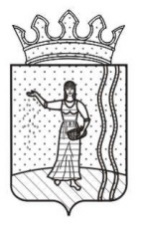                                                                               АДМИНИСТРАЦИЯ  ОКТЯБРЬСКОГО ГОРОДСКОГО ОКРУГА  ПЕРМСКОГО КРАЯПОСТАНОВЛЕНИЕ   00.00.2020                                                                                                                    № 00В соответствии со статьей 179 Бюджетного Кодекса Российской Федерации, Уставом Октябрьского городского округа Пермского края, постановлением Администрации Октябрьского муниципального района от 11 ноября 2019 г. № 926-266-01-05 «Об утверждении Порядка разработки, реализации и оценки эффективности муниципальных программ Октябрьского городского округа Пермского края», распоряжением Администрации Октябрьского муниципального района Пермского края от 14 ноября 2019 г. № 603-266-01-06 «Об утверждении Перечня муниципальных программ Октябрьского городского округа Пермского края»,  Администрация Октябрьского городского округа ПОСТАНОВЛЯЕТ:1. Внести в муниципальную программу «Формирование комфортной городской среды в Октябрьском городском округе Пермского края», утвержденную постановлением администрации Октябрьского городского округа Пермского края от 17 декабря 2019 г. № 1036-266-01-05 (в ред. от 18.03.2020 № 274-266-01-05, от 07.05.2020 № 419-266-01-05, от 03.06.2020 № 476-266-01-05) изменения, утвердив ее в новой редакции согласно приложения.2. Настоящее постановление вступает в силу со дня его обнародования и подлежит размещению на официальном сайте.3. Настоящее постановление вступает в силу со дня обнародования, но не ранее 01 января 2021 года и подлежит размещению на официальном сайте.Глава городского округа –глава администрации Октябрьского городского округа                                                               Г.В. ПоезжаевУТВЕРЖДЕНЫ: постановлением Администрации Октябрьского городского округа Пермского края от 00.00.2020 № 00ПАСПОРТмуниципальной  программы «Формирование комфортной городской среды в Октябрьском городском округе Пермского края» I. Характеристика текущего состояния, основные показателии анализ социальных, финансово-экономических и прочих рисковреализации программы1.1. Основополагающими условиями развития Округа является развитие комфортной среды проживания на территории Октябрьского городского округа, в том числе развитие в области благоустройства общественных и дворовых пространств.1.2. Ранее благоустройство на территории Октябрьского городского округа осуществлялось по отдельным видам работ: ремонт проездов, дорожного покрытия, установка контейнерных или детских площадок, т.е. без комплексной увязки элементов благоустройства и планировки территории.Большинство многоквартирных домов (далее – МКД) Октябрьского городского округа введено в эксплуатацию в 1950 – 1970 годах и внутриквартальные, внутримикрорайонные дороги и проезды, расположенные в жилой застройке, не соответствуют технологическим, эксплуатационным требованиям. Парки и скверы имеют неухоженный и запущенный вид. Детские игровые площадки и зоны отдыха разрушены. Это обусловило необходимость программного подхода к благоустройству городской среды и дворовых территорий многоквартирных домов. Реализация мероприятий программы невозможна без участия средств федерального бюджета и бюджета Пермского края. В связи с этим Правительством Российской Федерации в рамках приоритетного проекта «Формирования комфортной городской среды» разработаны и утверждены Правила предоставления и распределения субсидий из федерального бюджета бюджетам субъектов Российской Федерации на поддержку государственных программ субъектов Российской Федерации и муниципальных программ формирования городской среды.В 2020 году на территории Октябрьского городского округа в рамках реализации программы по формированию комфортной городской среды реализуются мероприятия по благоустройству 4 общественных территорий, 3 дворовых территорий, на общую сумму более 12 млн. рублей. Данные мероприятия позволят привести часть территории населенных пунктов в нормативное состояние и повысить уровень их благоустройства. Мероприятия позволят выполнить только небольшую часть от общего объема необходимых мероприятий для устранения сложившейся негативной тенденции и проблем в сфере благоустройства территории Октябрьского городского округа. Можно выделить основные проблемы: - высокая степень износа асфальтного покрытия внутриквартальных проездов; - отсутствие ливневой канализации на дворовых и общественных территориях; - недостаточный уровень освещенности дворовых и общественных территорий;- отсутствие достаточного количества парковочных мест на дворовых территориях;- недостаточное количество мест для отдыха маломобильных групп населения на дворовых и общественных территориях. В связи с этим назрела необходимость реализации Программы, рассчитанной на долгосрочный период, в рамках которой предусматривается целенаправленная работа по комплексному благоустройству территории Октябрьского городского округа.1.3. Непринятие мер по решению вышеуказанных проблем может привести к ухудшению состояния общественных и дворовых пространств, к снижению инвестиционной привлекательности округа, миграции населения в другие, более развитые территории.Указанные выше проблемы следует решать путем объединения организационных и финансовых ресурсов, программно-целевым методом, что является обоснованием необходимости разработки настоящей Программы. Программа нацелена на решение задач по повышению уровня благоустройства территории общего пользования и дворовых территорий Октябрьского городского округа.II. Цели и задачи программы2.1. Основные цели Программы:2.1.1. повышение уровня благоустройства территории общего пользования и дворовых территорий Октябрьского городского округа.2.2. Для достижения поставленной цели необходимо решение следующих задач:2.2.1. Обеспечение комфортности проживания граждан.III. Прогноз конечных результатов программы3.1. Реализация планируемых мероприятий программы к концу 2023 года позволит достичь следующих показателей:увеличение количества реализованных проектов благоустройства территории:  в 2019 году на 16 шт.;в 2020 году на 7 шт.;в 2021 году на 270 шт.;в 2022 году на 6 шт.;в 2023 году на 12 шт.IV. Сроки и этапы реализации программыПрограмма рассчитана на период с 2020 по 2023 год.Выделение этапов реализации Программы не предусмотрено.V. Перечень основных мероприятий программы5.1. Все разделы Программы предусматривают комплексный подход к решению важнейших задач развития в части реализации мероприятий по формированию современной городской среды в Округе.5.2. Перечень мероприятий Программы с указанием сроков их реализации и ожидаемых результатов отражены в приложении 3 к Программе.VI. Основные меры правового регулирования, направленныена достижение целей и конечных результатов ПрограммыОсновные меры правового регулирования в соответствующей сфере, направленные на достижение целей и конечных результатов Программы, изложены в соответствующем разделе Подпрограммы 1 настоящей Программы.VII. Перечень и краткое описание подпрограмм7.1. Программа включает 1 Подпрограмму, которая отражена в приложении 1 к Программе.7.2. Подпрограмма 1 «Реализация мероприятий по формированию современной городской среды».В указанной Подпрограмме отражается комплекс мероприятий, направленных на развитие комфортной городской среды.VIII. Перечень целевых показателей программыДля оценки реализации Программы сформирована система целевых показателей.Значения целевых показателей, сведения о взаимосвязи мероприятий и результатов их выполнения с конечными целевыми показателями реализации приведены в приложении 3 к Программе.IX. Информация по ресурсному обеспечению программыФинансирование Программы планируется за счет средств федерального, краевого и местного бюджета.Благоустройство дворовых территорий предусматривает минимальный перечень и дополнительный перечень работ по благоустройству.9.1. Минимальный перечень работ по благоустройству многоквартирных домов.Минимальный перечень финансируется за счет средств федерального бюджета, бюджета Пермского края и бюджета Октябрьского городского округа с учетом объема средств, предусмотренных в Соглашении, при условии наличия решения собственников помещений в многоквартирном доме, дворовая территория которого благоустраивается, о принятии созданного в результате благоустройства имущества в состав общего имущества многоквартирного дома.      Минимальный перечень работ по благоустройству дворовых территорий многоквартирных домов включает:- ремонт дворовых проездов;- обеспечение освещения дворовых территорий;- установка скамеек, урн;- оборудование автомобильных парковок;- устройство тротуаров дворовых территорийТекущий ремонт будет осуществляться по локальным сметным расчетам, составленным для каждого объекта.Образцы элементов благоустройства, предлагаемых для размещения на дворовых территориях, представлены в приложении 7.9.2. Дополнительный перечень работ по благоустройству многоквартирных домов.Дополнительный перечень финансируется за счет средств федерального бюджета, бюджета Пермского края, и бюджета Октябрьского городского округа, с учетом объема средств, предусмотренных в Соглашении, при условии: 	- наличия решения собственников помещений в многоквартирном доме, дворовая территория которого благоустраивается, о принятии созданного в результате благоустройства имущества в состав общего имущества многоквартирного дома;	 - при софинансировании собственниками помещений многоквартирного дома работ по благоустройству дворовых территорий в размере не менее 20% стоимости выполнения работ.Дополнительный перечень работ по благоустройству дворовых территорий многоквартирных домов включает в себя:- организацию различных площадок (спортивных, детских, игровых, и т.д.);- установку пандусов и поручней для входных групп в домах, где проживают люди, имеющие ограниченные возможности в связи с заболеванием опорно - двигательного аппарата; - монтаж тактильной плитки, в случае проживания на дворовой территории людей с ограниченными возможностями в связи с заболеванием систем восприятия;- озеленение, кронирование территорий; - установку дополнительных видов малых архитектурных форм; При этом дополнительный перечень работ реализуется только при условии реализации работ, предусмотренных минимальным перечнем по благоустройству.Решение о включении дворовых территорий в программу принимается по результатам оценки предложений заинтересованных лиц Общественной комиссией, утвержденной в соответствии с действующим законодательством (далее – Общественная комиссия). Решение о включении общественной территории, подлежащей благоустройству, в программу принимается Общественной комиссией по результатам оценки предложений заинтересованных лиц. Проведение мероприятий по благоустройству дворовых и общественных территорий должно осуществляться с учетом выполнения следующих обязательств:  - проведение общественных обсуждений проекта муниципальной программы (срок обсуждения - не менее 30 (тридцати) календарных дней со дня опубликования), в том числе при внесении в них изменений;  - учет предложений заинтересованных лиц о включении дворовой территории, общественной территории в муниципальную программу;  - обеспечить осуществление контроля за ходом выполнения муниципальной программы Общественной комиссией, включая проведение оценки предложений заинтересованных лиц;  - проведение мероприятий по благоустройству дворовых территорий, общественных территорий с учетом необходимости обеспечения физической, пространственной и информационной доступности зданий, сооружений, дворовых и общественных территорий для инвалидов и других маломобильных групп населения;  - проведение работ по образованию земельных участков, на которых расположены многоквартирные дома, работы по благоустройству дворовых территорий которых софинансируются за счет средств федерального бюджета, бюджета Пермского края и бюджета Октябрьского городского округа с учетом объема средств, предусмотренных в Соглашении;  - наличие условий об обязательном установлении минимального трехлетнего гарантийного срока на результаты выполненных работ по благоустройству дворовых и общественных территорий, софинансируемых за счет средств субсидии из федерального бюджета и бюджета Пермского края.9.3. Возможность исключения территории из адресного перечня дворовых и (или) общественных территорий.В случае, если дворовая и общественная территория подлежащая благоустройству расположена вблизи многоквартирных домов, физический износ основных конструктивных элементов (крыша, стены, фундамент) которых превышает 70 процентов, а также территорий, которые планируются к изъятию для муниципальных или государственных нужд в соответствии с генеральным планом соответствующего поселения муниципальное образование вправе исключить из адресного перечня дворовых и общественных территорий, подлежащих благоустройству в рамках реализации муниципальной программы территории, при условии одобрения решения об исключении указанных территорий из адресного перечня дворовых территорий и общественных территорий межведомственной комиссией.Муниципальное образование вправе исключать из адресного перечня дворовых территорий, подлежащих благоустройству в рамках реализации муниципальной программы, дворовые территории, собственники помещений многоквартирных домов которых приняли решение об отказе от благоустройства дворовой территории в рамках реализации соответствующей программы или не приняли решения о благоустройстве дворовой территории в сроки, установленные соответствующей программой. При этом исключение дворовой территории из перечня дворовых территорий, подлежащих благоустройству в рамках реализации муниципальной программы, возможно только при условии одобрения соответствующего решения муниципального образования межведомственной комиссией.»;9.4. Условия по образованию земельных участков.Проведение мероприятий по благоустройству дворовых территорий, которые софинансируются из бюджета Пермского края осуществляются при условии проведения работ по образованию земельных участков, на которых расположены многоквартирные дома.9.5. Дополнительные условия.Соглашения по результатам закупки товаров, работ и услуг для обеспечения муниципальных нужд в целях реализации муниципальной программы заключаются:- не позднее 1 июля года предоставления субсидии - для заключения соглашений на выполнение работ по благоустройству общественных территорий;- не позднее 1 мая года предоставления субсидии - для заключения соглашений на выполнение работ по благоустройству дворовых территорий;за исключением случаев обжалования действий (бездействия) заказчика и (или) комиссии по осуществлению закупок и (или) оператора электронной площадки при осуществлении закупки товаров, работ, услуг в порядке, установленном законодательством Российской Федерации, при которых срок заключения таких соглашений продлевается на срок указанного обжалования.	9.6. Формы участия (трудовое и (или) финансовое) заинтересованных лиц в выполнении работ.Заинтересованные лица принимают участие в реализации мероприятий по благоустройству дворовых территорий, включенных в Программу в текущем году, в рамках минимального и дополнительного перечней работ по благоустройству в форме трудового и (или) финансового участия.Условия финансового участия заинтересованных лиц, организаций в выполнении минимального и дополнительного перечней работ по благоустройству дворовых территорий, включенных в Программу на текущий год, осуществляется в соответствии с Порядком аккумулирования средств заинтересованных лиц, направляемых на выполнение минимального, дополнительного перечней работ по благоустройству дворовых территорий на территории Октябрьского городского округа Пермского края. Порядок трудового участия и аккумулирования средств заинтересованных лиц, направляемых на выполнение минимального, дополнительного перечней работ по благоустройству дворовых территорий представлен в приложении 6 Программы.9.7. Объем финансирования на реализацию Программы определяется ежегодно при формировании бюджета Октябрьского городского округа и утверждается решением Думы Октябрьского городского округа о бюджете на очередной финансовый год и плановый период.	Информация по ресурсному обеспечению в целом по Программе представлена в паспорте Программы. Дополнительная информация по ресурсному обеспечению Программы по годам реализации Программы, подпрограммы и мероприятий приведена в приложениях 3, 4, 5, 6 к Программе.X. Риски и меры по управлению рисками с целью минимизации на достижение целей программы10.1. Реализация мероприятий Программы в полной мере возможна при условии ее финансирования в рамках запланированных объемов.Основным риском, который может осложнить решение обозначенных проблем программно-целевым методом, является:- недостаточное ресурсное обеспечение запланированных мероприятий.На минимизацию рисков на достижение конечных результатов программы направлены меры по разработке планов по мероприятиям, отраслевых проектов и мониторинга реализации Программы, включая промежуточные показатели и индикаторы, а также информирование населения и публикация данных о ходе реализации Программы.Минимизация рисков недофинансирования из бюджетных источников осуществляется путем бюджетного планирования, а также своевременной корректировки финансовых показателей муниципальной Программы.Управление рисками при реализации Программы и минимизация их негативных последствий при выполнении Программы будет осуществляться на основе оперативного планирования работ.Управление реализацией Программы предусматривает следующие меры, направленные на управление рисками:- использование принципа гибкого ресурсного обеспечения при планировании мероприятий, своевременной корректировки планов для наиболее эффективного использования выделенных ресурсов;- периодическая корректировка состава программных мероприятий и показателей с учетом достигнутых результатов и текущих условий реализации программы.XI. Мероприятия по инвентаризации уровня благоустройства индивидуальных жилых домов и земельных участков, предоставленных для их размещения.В целях информирования жителей индивидуальной жилой застройки на официальном сайте Администрации Октябрьского городского округа размещается информация о благоустройстве территорий индивидуальной жилой застройки из Правил благоустройства соответствующих территорий. Для проведения инвентаризации разрабатывается и утверждается график проведения инвентаризации территорий. По результатам проведения инвентаризации составляется акт проведения проверки. Копия акта проведения проверки предоставляется лицу (его представителю) в чьем ведении (на правах собственности, пользования, аренды и т.п.) находится территория. В случае выявления несоответствия жилого дома и (или) земельного участка, предоставленного для его размещения, утвержденным Правилам благоустройства, Администрация Октябрьского городского округа заключает соглашение с собственником (землепользователем) об их благоустройстве не позднее даты, указанной в соглашении.XII. Методика оценки эффективности программыОценка эффективности выполнения Программы проводится для обеспечения ответственного исполнителя Программы оперативной информацией о ходе и промежуточных результатах выполнения мероприятий Программы, подпрограмм и решения задач и реализации целей Программы.Оценка эффективности реализации Программы (подпрограммы) оценивается ежегодно на основе целевых показателей и индикаторов, предусмотренных приложением 2 к Программе, исходя из соответствия фактических значений показателей (индикаторов) их целевым значениям, а также уровнем использования средств местного бюджета, предусмотренных в целях финансирования Программы.Оценка эффективности осуществляется путем обследования (анализа) ответственным исполнителем текущего состояния сферы реализации Программы на основе достигнутых результатов.Приложение 2к муниципальной программе «Формирование комфортной городской среды в Октябрьском городском округе Пермского края»ЦЕЛИ, ЗАДАЧИ И ЦЕЛЕВЫЕ ПОКАЗАТЕЛИмуниципальной программы «Формирование комфортной городской среды в Октябрьском городском округе Пермского края»Приложение 3к муниципальной программе «Формирование комфортной городской среды в Октябрьском городском округе Пермского края»Перечень мероприятий муниципальной программы на 2020-2023 годыПриложение 4к муниципальной программе «Формирование комфортной городской среды в Октябрьском городском округе Пермского края»Финансовое обеспечение реализации муниципальной программыза счет средств бюджета городского округа на 2020-2023 годыПриложение 5к муниципальной программе «Формирование комфортной городской среды в Октябрьском городском округе Пермского края»Финансовое обеспечение реализации муниципальной программыза счет средств бюджета Пермского края на 2020-2023 годыПриложение 6к муниципальной программе «Формирование комфортной городской среды в Октябрьском городском округе Пермского края»Финансовое обеспечение реализации муниципальной программыза счет средств федерального бюджета на 2020-2023 годыПриложение 7к муниципальной программе «Формирование комфортной городской среды в Октябрьском городском округе Пермского края»Финансовое обеспечение реализации муниципальной программыза счет средств внебюджетных источников на 2020-2023 годыПриложение 8 к муниципальной программе «Формирование комфортной городской среды в Октябрьском городском округе Пермского края»Финансовое обеспечение реализации муниципальной программыза счет всех источников финансирования на 2020-2023 годыПриложение 9к муниципальной программе «Формирование комфортной городской среды в Октябрьском городском округе Пермского края»Таблица 1Визуализированный перечень образцов элементов благоустройства, предлагаемых к размещению на дворовой территории многоквартирного дома, сформированный исходя из минимального перечня работ по благоустройству дворовых территорийТаблица 2Ремонт дворовых проездов, в том числе устройство гостевых парковок и новых тротуаровПриложение 10к муниципальной программе «Формирование комфортной городской среды в Октябрьском городском округе Пермского края»Перечень благоустройства территорий Приложение 11к муниципальной программе «Формирование комфортной городской среды в Октябрьском городском округе Пермского края»ПОРЯДОКтрудового участия и аккумулирования средств заинтересованных лиц, направляемых на выполнение минимального, дополнительного перечней работ по благоустройству дворовых территорийI. Общие положения1.1. Настоящий Порядок регламентирует процедуру аккумулирования средств заинтересованных лиц, направляемых на выполнение минимального, дополнительного перечней работ по благоустройству дворовых территорий Октябрьского городского округа, механизм контроля за их расходованием, а также устанавливает порядок и формы трудового и (или) финансового участия граждан в выполнении указанных работ.1.2. Под формой трудового участия понимается неоплачиваемая трудовая деятельность заинтересованных лиц, имеющая социально полезную направленность, не требующая специальной квалификации и организуемая в качестве:- трудового участия заинтересованных лиц, организаций в выполнении минимального перечня работ по благоустройству дворовых территорий в случае, нормативными правовыми актами Пермского края принято решение о таком участии;- трудового участия заинтересованных лиц, организаций в выполнении дополнительного перечня работ по благоустройству дворовых территорий.1.3. Под формой финансового участия понимается:- доля финансового участия заинтересованных лиц, организаций в выполнении минимального перечня работ по благоустройству дворовых территорий в случае, если нормативными правовыми актами Пермского края принято решение о таком участии;- минимальная доля финансового участия заинтересованных лиц, организаций в выполнении дополнительного перечня работ по благоустройству дворовых территорий в размере не менее 20% от стоимости работ из дополнительного перечня.II. Порядок и форма участия (трудовое и (или) финансовое) заинтересованных лиц в выполнении работ2.1.	Заинтересованные лица принимают участие в реализации мероприятий по благоустройству дворовых территории в рамках минимального и дополнительного перечней работ по благоустройству в форме трудового и (или) финансового участия.2.2.	Финансовое (трудовое) участие заинтересованных лиц в выполнении мероприятий по благоустройству дворовых территорий должно подтверждаться документально в зависимости от избранной формы такого участия.2.3.	Документы, подтверждающие форму участия заинтересованных лиц в реализации мероприятий по благоустройству, предусмотренных минимальным и (или) дополнительным перечнями, предоставляются уполномоченный орган Администрации Октябрьского городского округа (далее - Администрация).2.4.	В качестве документов, подтверждающих финансовое участие, могут быть представлены копии платежных поручений о перечислении средств или внесении средств на счет, открытый в установленном порядке, копия ведомости сбора средств с физических лиц, которые впоследствии также вносятся на счет, открытый в соответствии с настоящим Порядком. 2.5.	Документы, подтверждающие финансовое участие, представляются в Администрацию не позднее 2 рабочих дней со дня перечисления денежных средств в установленном порядке.2.6.	В качестве документов (материалов), подтверждающих трудовое участие, могут быть представлены отчет подрядной организации о выполнении работ, включающей информацию о проведении мероприятия с трудовым участием граждан, При этом, рекомендуется в качестве приложения к такому отчету представлять фото-, видеоматериалы, подтверждающие проведение мероприятия с трудовым участием граждан.2.7.	Документы, подтверждающие трудовое участие, представляются в Администрацию не позднее 10 календарных дней со дня окончания работ, выполняемых заинтересованными лицами.III. Условия аккумулирования и расходования средств3.1.	В случае включения заинтересованными лицами в заявку работ, входящих в дополнительный или минимальный перечень работ по благоустройству дворовых территорий денежные средства заинтересованных лиц перечисляются на лицевой счет администратора доходов бюджета Октябрьского городского округа.3.2.	После согласования с представителем заинтересованных лиц и утверждения дизайн-проекта общественной муниципальной комиссией Администрация Октябрьского городского округа подготавливает проект соглашения с представителями заинтересованных лиц, принявшими решение о благоустройстве дворовых территорий, в котором указываются объект благоустройства, реквизиты для перечисления средств, порядок и сумма перечисления денежных средств заинтересованными лицами, а также реквизиты счета, на который подлежат возврату денежные средства заинтересованных лиц в случаях, определенных соглашением.3.3.	Фактический объем денежных средств, подлежащих перечислению заинтересованными лицами, может быть изменен по итогам осуществления закупки товара, работы, услуги в соответствии с положениями Федерального закона от 05.04.2013 № 44-ФЗ «О контрактной системе в сфере закупок товаров, работ, услуг для обеспечения государственных и муниципальных нужд», а также с учетом стоимости фактически выполненных работ.3.4.	Перечисление денежных средств заинтересованными лицами осуществляется в течение десяти дней с момента подписания соглашения.В случае, если денежные средства в полном объеме не будут перечислены в срок, установленный в абзаце первом настоящего пункта, то работы по заявке такого многоквартирного дома в части выполнения дополнительного перечня работ по благоустройству территории выполнению не подлежат. Перечень дворовых территорий, подлежащих благоустройству в рамках программы, подлежит корректировке с включением следующих по очередности дворовых территорий, прошедших отбор в пределах лимитов бюджетных ассигнований, предусмотренных программой. В этом случае заинтересованные лица, дворовые территории которых были включены в программу в связи с корректировкой, обязуются перечислить денежные средства в порядке и на условиях, определенных соглашением, если их заявка предусматривает выполнение работ из дополнительного перечня.3.5.	Денежные средства считаются поступившими в доход бюджета Октябрьского городского округа с момента их зачисления на лицевой счет.3.6.	Администрация осуществляет учет поступающих от заинтересованных лиц денежных средств в разрезе многоквартирных домов, дворовые территории которых подлежат благоустройству.3.7.	Администрация обеспечивает ежемесячное опубликование на официальном сайте Администрации Октябрьского городского округа в информационно-телекоммуникационной сети «Интернет» данных о поступивших от заинтересованных лиц денежных средствах в разрезе многоквартирных домов, дворовые территории которых подлежат благоустройству.Администрация ежемесячно обеспечивает направление данных о поступивших от заинтересованных лиц денежных средствах в разрезе многоквартирных домов, дворовые территории которых подлежат благоустройству, в адрес общественной муниципальной комиссии.3.8.	Расходование аккумулированных денежных средств заинтересованных лиц осуществляется Администрацией на финансирование дополнительного или минимального перечня работ по благоустройству дворовых территорий в соответствии с утвержденным общественной муниципальной комиссией дизайн-проектом благоустройства дворовых территорий.3.9.	 Расходование денежных средств осуществляется путем принятия и оплаты обязательств в соответствии с бюджетным законодательством и иными нормативными правовыми актами, регулирующими бюджетные правоотношения.3.10.	Контроль за целевым расходованием аккумулированных денежных средств заинтересованных лиц осуществляется финансовым органом администрации Октябрьского городского округа  в соответствии с бюджетным законодательством.О внесении изменений в муниципальную программу «Формирование комфортной городской среды в Октябрьском городском округе Пермского края», утвержденную постановлением администрации Октябрьского муниципального района Пермского края от 17.12.2019 № 1036-266-01-05Ответственный исполнитель программыОтветственный исполнитель программыУправление развития инфраструктуры, ЖКХ и благоустройства администрации Октябрьского городского округа Пермского краяУправление развития инфраструктуры, ЖКХ и благоустройства администрации Октябрьского городского округа Пермского краяУправление развития инфраструктуры, ЖКХ и благоустройства администрации Октябрьского городского округа Пермского краяУправление развития инфраструктуры, ЖКХ и благоустройства администрации Октябрьского городского округа Пермского краяУправление развития инфраструктуры, ЖКХ и благоустройства администрации Октябрьского городского округа Пермского краяУправление развития инфраструктуры, ЖКХ и благоустройства администрации Октябрьского городского округа Пермского краяУправление развития инфраструктуры, ЖКХ и благоустройства администрации Октябрьского городского округа Пермского краяУправление развития инфраструктуры, ЖКХ и благоустройства администрации Октябрьского городского округа Пермского краяУправление развития инфраструктуры, ЖКХ и благоустройства администрации Октябрьского городского округа Пермского краяСоисполнители программыСоисполнители программыОтсутствуютОтсутствуютОтсутствуютОтсутствуютОтсутствуютОтсутствуютОтсутствуютОтсутствуютОтсутствуютУчастники программыУчастники программыУправление развития инфраструктуры, ЖКХ и благоустройства администрации Октябрьского городского округа Пермского края;МКУ «УКС» Октябрьского городского округаУправление развития инфраструктуры, ЖКХ и благоустройства администрации Октябрьского городского округа Пермского края;МКУ «УКС» Октябрьского городского округаУправление развития инфраструктуры, ЖКХ и благоустройства администрации Октябрьского городского округа Пермского края;МКУ «УКС» Октябрьского городского округаУправление развития инфраструктуры, ЖКХ и благоустройства администрации Октябрьского городского округа Пермского края;МКУ «УКС» Октябрьского городского округаУправление развития инфраструктуры, ЖКХ и благоустройства администрации Октябрьского городского округа Пермского края;МКУ «УКС» Октябрьского городского округаУправление развития инфраструктуры, ЖКХ и благоустройства администрации Октябрьского городского округа Пермского края;МКУ «УКС» Октябрьского городского округаУправление развития инфраструктуры, ЖКХ и благоустройства администрации Октябрьского городского округа Пермского края;МКУ «УКС» Октябрьского городского округаУправление развития инфраструктуры, ЖКХ и благоустройства администрации Октябрьского городского округа Пермского края;МКУ «УКС» Октябрьского городского округаУправление развития инфраструктуры, ЖКХ и благоустройства администрации Октябрьского городского округа Пермского края;МКУ «УКС» Октябрьского городского округаподпрограммы программыподпрограммы программыПодпрограмма 1. Реализация мероприятий по формированию современной городской среды Подпрограмма 1. Реализация мероприятий по формированию современной городской среды Подпрограмма 1. Реализация мероприятий по формированию современной городской среды Подпрограмма 1. Реализация мероприятий по формированию современной городской среды Подпрограмма 1. Реализация мероприятий по формированию современной городской среды Подпрограмма 1. Реализация мероприятий по формированию современной городской среды Подпрограмма 1. Реализация мероприятий по формированию современной городской среды Подпрограмма 1. Реализация мероприятий по формированию современной городской среды Подпрограмма 1. Реализация мероприятий по формированию современной городской среды Программно-целевые инструменты ПрограммыПрограммно-целевые инструменты ПрограммыНе предусмотреныНе предусмотреныНе предусмотреныНе предусмотреныНе предусмотреныНе предусмотреныНе предусмотреныНе предусмотреныНе предусмотреныЦели программыЦели программыПовышение уровня благоустройства территории общего пользования  и дворовых территорий Октябрьского городского округаПовышение уровня благоустройства территории общего пользования  и дворовых территорий Октябрьского городского округаПовышение уровня благоустройства территории общего пользования  и дворовых территорий Октябрьского городского округаПовышение уровня благоустройства территории общего пользования  и дворовых территорий Октябрьского городского округаПовышение уровня благоустройства территории общего пользования  и дворовых территорий Октябрьского городского округаПовышение уровня благоустройства территории общего пользования  и дворовых территорий Октябрьского городского округаПовышение уровня благоустройства территории общего пользования  и дворовых территорий Октябрьского городского округаПовышение уровня благоустройства территории общего пользования  и дворовых территорий Октябрьского городского округаПовышение уровня благоустройства территории общего пользования  и дворовых территорий Октябрьского городского округаЗадачи программыЗадачи программыОбеспечение комфортности проживания гражданОбеспечение комфортности проживания гражданОбеспечение комфортности проживания гражданОбеспечение комфортности проживания гражданОбеспечение комфортности проживания гражданОбеспечение комфортности проживания гражданОбеспечение комфортности проживания гражданОбеспечение комфортности проживания гражданОбеспечение комфортности проживания гражданОжидаемые результаты реализации программыОжидаемые результаты реализации программыУвеличение количества реализованных проектов благоустройства территории:в 2019 году на 16 шт.;в 2020 году на 7 шт.;в 2021 году на 270 шт.;в 2022 году на 6 шт.;в 2023 году на 12 шт.Увеличение количества реализованных проектов благоустройства территории:в 2019 году на 16 шт.;в 2020 году на 7 шт.;в 2021 году на 270 шт.;в 2022 году на 6 шт.;в 2023 году на 12 шт.Увеличение количества реализованных проектов благоустройства территории:в 2019 году на 16 шт.;в 2020 году на 7 шт.;в 2021 году на 270 шт.;в 2022 году на 6 шт.;в 2023 году на 12 шт.Увеличение количества реализованных проектов благоустройства территории:в 2019 году на 16 шт.;в 2020 году на 7 шт.;в 2021 году на 270 шт.;в 2022 году на 6 шт.;в 2023 году на 12 шт.Увеличение количества реализованных проектов благоустройства территории:в 2019 году на 16 шт.;в 2020 году на 7 шт.;в 2021 году на 270 шт.;в 2022 году на 6 шт.;в 2023 году на 12 шт.Увеличение количества реализованных проектов благоустройства территории:в 2019 году на 16 шт.;в 2020 году на 7 шт.;в 2021 году на 270 шт.;в 2022 году на 6 шт.;в 2023 году на 12 шт.Увеличение количества реализованных проектов благоустройства территории:в 2019 году на 16 шт.;в 2020 году на 7 шт.;в 2021 году на 270 шт.;в 2022 году на 6 шт.;в 2023 году на 12 шт.Увеличение количества реализованных проектов благоустройства территории:в 2019 году на 16 шт.;в 2020 году на 7 шт.;в 2021 году на 270 шт.;в 2022 году на 6 шт.;в 2023 году на 12 шт.Увеличение количества реализованных проектов благоустройства территории:в 2019 году на 16 шт.;в 2020 году на 7 шт.;в 2021 году на 270 шт.;в 2022 году на 6 шт.;в 2023 году на 12 шт.Этапы и сроки реализации программыЭтапы и сроки реализации программыПрограмма рассчитана на период с 2020 по 2023год.Выделение этапов реализации муниципальной программы не предусмотреноПрограмма рассчитана на период с 2020 по 2023год.Выделение этапов реализации муниципальной программы не предусмотреноПрограмма рассчитана на период с 2020 по 2023год.Выделение этапов реализации муниципальной программы не предусмотреноПрограмма рассчитана на период с 2020 по 2023год.Выделение этапов реализации муниципальной программы не предусмотреноПрограмма рассчитана на период с 2020 по 2023год.Выделение этапов реализации муниципальной программы не предусмотреноПрограмма рассчитана на период с 2020 по 2023год.Выделение этапов реализации муниципальной программы не предусмотреноПрограмма рассчитана на период с 2020 по 2023год.Выделение этапов реализации муниципальной программы не предусмотреноПрограмма рассчитана на период с 2020 по 2023год.Выделение этапов реализации муниципальной программы не предусмотреноПрограмма рассчитана на период с 2020 по 2023год.Выделение этапов реализации муниципальной программы не предусмотреноЦелевые показатели программы№ п/пНаименование показателяЕд. изм.Плановое значение целевого показателяПлановое значение целевого показателяПлановое значение целевого показателяПлановое значение целевого показателяПлановое значение целевого показателяПлановое значение целевого показателяПлановое значение целевого показателяЦелевые показатели программы№ п/пНаименование показателяЕд. изм.20192019202020212022202320231.Количество благоустроенных общественных территорийшт.55433552.Количество благоустроенных дворовых территорийшт.1111333773.Количество обустроенных контейнерных площадокшт.2727032004.Количество приобретенных контейнеровшт.00023200Объемы и источники финансирования программыИсточники финансированияИсточники финансированияРасходы (тыс. руб.)Расходы (тыс. руб.)Расходы (тыс. руб.)Расходы (тыс. руб.)Расходы (тыс. руб.)Расходы (тыс. руб.)Расходы (тыс. руб.)Расходы (тыс. руб.)Объемы и источники финансирования программыИсточники финансированияИсточники финансирования2020г.2020г.2021г.2021г.2022г.2023г.ИтогоИтогоОбъемы и источники финансирования программы Всего, в том числе: Всего, в том числе:13 805,213 805,217 710,117 710,114 150,514 150,559 276,459 276,4Объемы и источники финансирования программыкраевой бюджеткраевой бюджет2 677,32 677,36 037,66 037,63 459,93 459,915 634,715 634,7Объемы и источники финансирования программыфедеральный бюджетфедеральный бюджет9 747,49 747,48 896,68 896,69 275,59 275,537 195,037 195,0Объемы и источники финансирования программыбюджет ОМСУбюджет ОМСУ1 280,51 280,52 236,02 236,01 415,11 415,16 346,76 346,7Объемы и источники финансирования программывнебюджетные источникивнебюджетные источники100,0100,00,00,00,00,0100,0100,0Приложение 1к муниципальной программе   «Формирование комфортной городской среды в Октябрьском городском округе Пермского края »ПАСПОРТподпрограммы «Реализация мероприятий по формированию современной городской среды» I. Характеристика текущего состояния, основные показателии анализ социальных, финансово-экономических и прочих рисковреализации подпрограммы1.1. Основополагающими условиями развития Округа является развитие комфортной среды проживания на территории Октябрьского городского округа, в том числе развитие в области благоустройства общественных и дворовых пространств.1.2. Ранее благоустройство на территории Октябрьского городского округа осуществлялось по отдельным видам работ: ремонт проездов, дорожного покрытия, установка контейнерных или детских площадок, т.е. без комплексной увязки элементов благоустройства и планировки территории.Большинство многоквартирных домов (далее – МКД) Октябрьского городского округа введено в эксплуатацию в 1950 – 1970 годах и внутриквартальные, внутримикрорайонные дороги и проезды, расположенные в жилой застройке, не соответствуют технологическим, эксплуатационным требованиям. Парки и скверы имеют неухоженный и запущенный вид. Детские игровые площадки и зоны отдыха разрушены. Это обусловило необходимость программного подхода к благоустройству городской среды и дворовых территорий многоквартирных домов. Реализация мероприятий программы невозможна без участия средств федерального бюджета и бюджета Пермского края. В связи с этим Правительством Российской Федерации в рамках приоритетного проекта «Формирования комфортной городской среды» разработаны и утверждены Правила предоставления и распределения субсидий из федерального бюджета бюджетам субъектов Российской Федерации на поддержку государственных программ субъектов Российской Федерации и муниципальных программ формирования городской среды.В 2020 году на территории Октябрьского городского округа в рамках реализации программы по формированию комфортной городской среды реализуются мероприятия по благоустройству 4 общественных территорий, 3 дворовых территорий на общую сумму более 12 млн. рублей. Данные мероприятия позволят привести часть территории населенных пунктов в нормативное состояние и повысить уровень их благоустройства. Мероприятия позволят выполнить только небольшую часть от общего объема необходимых мероприятий для устранения сложившейся негативной тенденции и проблем в сфере благоустройства территории Октябрьского городского округа. Можно выделить основные проблемы: - высокая степень износа асфальтного покрытия внутриквартальных проездов; - отсутствие ливневой канализации на дворовых и общественных территориях; - недостаточный уровень освещенности дворовых и общественных территорий;- отсутствие достаточного количества парковочных мест на дворовых территориях;- недостаточное количество мест для отдыха маломобильных групп населения на дворовых и общественных территориях.  В связи с этим назрела необходимость реализации Программы, рассчитанной на долгосрочный период, в рамках которой предусматривается целенаправленная работа по комплексному благоустройству территории Октябрьского городского округа.1.3. Непринятие мер по решению вышеуказанных проблем может привести к ухудшению состояния общественных и дворовых пространств, к снижению инвестиционной привлекательности округа, миграции населения в другие, более развитые территории.Указанные выше проблемы следует решать путем объединения организационных и финансовых ресурсов, программно-целевым методом, что является обоснованием необходимости разработки настоящей Программы. Программа нацелена на решение задач по повышению уровня благоустройства территории общего пользования и дворовых территорий Октябрьского городского округа.II. Цели и задачи подпрограммы2.1. Основные цели подпрограммы:2.1.1. повышение уровня благоустройства территории общего пользования и дворовых территорий Октябрьского городского округа.2.2. Для достижения поставленной цели необходимо решение следующих задач:2.2.1. Обеспечение комфортности проживания граждан.III. Прогноз конечных результатов подпрограммы3.1. Реализация планируемых мероприятий подпрограммы к концу 2023 года позволит достичь следующих показателей:увеличение количества реализованных проектов благоустройства территории:  в 2019 году на 16 шт.;в 2020 году на 7 шт.;в 2021 году на 270 шт.;в 2022 году на 6 шт.;в 2023 году на 12 шт.IV. Сроки и этапы реализации подпрограммыПодпрограмма рассчитана на период с 2020 по 2023 год.Выделение этапов реализации не предусмотрено.V. Перечень основных мероприятий подпрограммы5.1. Все разделы подпрограммы предусматривают комплексный подход к решению важнейших задач развития в части реализации мероприятий по формированию современной городской среды в Округе.5.2. Перечень мероприятий подпрограммы с указанием сроков их реализации и ожидаемых результатов отражены в приложении 3 к Программе.VI. Основные меры правового регулирования, направленныена достижение целей и конечных результатов подпрограммыПодпрограмма разработана на основе действующего федерального, краевого законодательства и нормативно-правовых актов Октябрьского городского округа, в том числе:- Бюджетный кодекс РФ;- Федеральный закон от 06.10.2003 г. № 131-ФЗ "Об общих принципах организации местного самоуправления Российской Федерации";- постановлением Правительства Российской Федерации от 10.02.2017 г. № 169 "Об утверждении Правил предоставления и распределения субсидий из федерального бюджета бюджетам субъектов Российской Федерации на поддержку государственных программ субъектов Российской Федерации на поддержку государственных программ субъектов Российской Федерации и муниципальных программ "Формирование современной городской среды";- Уставом Октябрьского городского округа Пермского края VII. Перечень целевых показателей подпрограммыДля оценки реализации подпрограммы сформирована система целевых показателей.Значения целевых показателей, сведения о взаимосвязи мероприятий и результатов их выполнения с конечными целевыми показателями реализации приведены в приложении 2 к Программе.VIII. Информация по ресурсному обеспечению подпрограммыФинансирование подпрограммы планируется за счет средств федерального, краевого и местного бюджета.Благоустройство дворовых территорий предусматривает минимальный перечень и дополнительный перечень работ по благоустройству.9.1. Минимальный перечень работ по благоустройству многоквартирных домов.Минимальный перечень финансируется за счет средств федерального бюджета, бюджета Пермского края и бюджета Октябрьского городского округа с учетом объема средств, предусмотренных в Соглашении, при условии наличия решения собственников помещений в многоквартирном доме, дворовая территория которого благоустраивается, о принятии созданного в результате благоустройства имущества в состав общего имущества многоквартирного дома.      Минимальный перечень работ по благоустройству дворовых территорий многоквартирных домов включает:- ремонт дворовых проездов;- обеспечение освещения дворовых территорий;- установка скамеек, урн;- оборудование автомобильных парковок;- устройство тротуаров дворовых территорийТекущий ремонт будет осуществляться по локальным сметным расчетам, составленным для каждого объекта.9.2. Дополнительный перечень работ по благоустройству многоквартирных домов.Дополнительный перечень финансируется за счет средств федерального бюджета, бюджета Пермского края, и бюджета Октябрьского городского округа, с учетом объема средств, предусмотренных в Соглашении, при условии: - наличия решения собственников помещений в многоквартирном доме, дворовая территория которого благоустраивается, о принятии созданного в результате благоустройства имущества в состав общего имущества многоквартирного дома; - при софинансировании собственниками помещений многоквартирного дома работ по благоустройству дворовых территорий в размере не менее 20% стоимости выполнения работ.Дополнительный перечень работ по благоустройству дворовых территорий многоквартирных домов включает в себя:- организацию различных площадок (спортивных, детских, игровых, и т.д.);- установку пандусов и поручней для входных групп в домах, где проживают люди, имеющие ограниченные возможности в связи с заболеванием опорно - двигательного аппарата; - монтаж тактильной плитки, в случае проживания на дворовой территории людей с ограниченными возможностями в связи с заболеванием систем восприятия;- озеленение, кронирование территорий; - установку дополнительных видов малых архитектурных форм; При этом дополнительный перечень работ реализуется только при условии реализации работ, предусмотренных минимальным перечнем по благоустройству.Решение о включении дворовых территорий принимается по результатам оценки предложений заинтересованных лиц Общественной комиссией, утвержденной в соответствии с действующим законодательством (далее – Общественная комиссия). Решение о включении общественной территории, подлежащей благоустройству, в программу принимается Общественной комиссией по результатам оценки предложений заинтересованных лиц. Проведение мероприятий по благоустройству дворовых и общественных территорий должно осуществляться с учетом выполнения следующих обязательств:  - проведение общественных обсуждений проекта муниципальной программы (срок обсуждения - не менее 30 (тридцати) календарных дней со дня опубликования), в том числе при внесении в них изменений;  - учет предложений заинтересованных лиц о включении дворовой территории, общественной территории в муниципальную программу;  - обеспечить осуществление контроля за ходом выполнения муниципальной программы Общественной комиссией, включая проведение оценки предложений заинтересованных лиц;  - проведение мероприятий по благоустройству дворовых территорий, общественных территорий с учетом необходимости обеспечения физической, пространственной и информационной доступности зданий, сооружений, дворовых и общественных территорий для инвалидов и других маломобильных групп населения;  - проведение работ по образованию земельных участков, на которых расположены многоквартирные дома, работы по благоустройству дворовых территорий которых софинансируются за счет средств федерального бюджета, бюджета Пермского края и бюджета Октябрьского городского округа с учетом объема средств, предусмотренных в Соглашении;  - наличие условий об обязательном установлении минимального трехлетнего гарантийного срока на результаты выполненных работ по благоустройству дворовых и общественных территорий, софинансируемых за счет средств субсидии из федерального бюджета и бюджета Пермского края.9.3. Возможность исключения территории из адресного перечня дворовых и (или) общественных территорий.В случае, если дворовая и общественная территория подлежащая благоустройству расположена вблизи многоквартирных домов, физический износ основных конструктивных элементов (крыша, стены, фундамент) которых превышает 70 процентов, а также территорий, которые планируются к изъятию для муниципальных или государственных нужд в соответствии с генеральным планом соответствующего поселения муниципальное образование вправе исключить из адресного перечня дворовых и общественных территорий, подлежащих благоустройству в рамках реализации муниципальной программы территории, при условии одобрения решения об исключении указанных территорий из адресного перечня дворовых территорий и общественных территорий межведомственной комиссией.Муниципальное образование вправе исключать из адресного перечня дворовых территорий, подлежащих благоустройству в рамках реализации муниципальной программы, дворовые территории, собственники помещений многоквартирных домов которых приняли решение об отказе от благоустройства дворовой территории в рамках реализации соответствующей программы или не приняли решения о благоустройстве дворовой территории в сроки, установленные соответствующей программой. При этом исключение дворовой территории из перечня дворовых территорий, подлежащих благоустройству в рамках реализации муниципальной программы, возможно только при условии одобрения соответствующего решения муниципального образования межведомственной комиссией.»;9.4. Условия по образованию земельных участков.Проведение мероприятий по благоустройству дворовых территорий, которые софинансируются из бюджета Пермского края осуществляются при условии проведения работ по образованию земельных участков, на которых расположены многоквартирные дома.9.5. Дополнительные условия.Соглашения по результатам закупки товаров, работ и услуг для обеспечения муниципальных нужд в целях реализации муниципальной программы заключаются:- не позднее 1 июля года предоставления субсидии - для заключения соглашений на выполнение работ по благоустройству общественных территорий;- не позднее 1 мая года предоставления субсидии - для заключения соглашений на выполнение работ по благоустройству дворовых территорий;за исключением случаев обжалования действий (бездействия) заказчика и (или) комиссии по осуществлению закупок и (или) оператора электронной площадки при осуществлении закупки товаров, работ, услуг в порядке, установленном законодательством Российской Федерации, при которых срок заключения таких соглашений продлевается на срок указанного обжалования.	9.6. Формы участия (трудовое и (или) финансовое) заинтересованных лиц в выполнении работ.Заинтересованные лица принимают участие в реализации мероприятий по благоустройству дворовых территорий, включенных в Программу в текущем году, в рамках минимального и дополнительного перечней работ по благоустройству в форме трудового и (или) финансового участия.Условия финансового участия заинтересованных лиц, организаций в выполнении минимального и дополнительного перечней работ по благоустройству дворовых территорий, включенных в Программу на текущий год, осуществляется в соответствии с Порядком аккумулирования средств заинтересованных лиц, направляемых на выполнение минимального, дополнительного перечней работ по благоустройству дворовых территорий на территории Октябрьского городского округа Пермского края. Порядок трудового участия и аккумулирования средств заинтересованных лиц, направляемых на выполнение минимального, дополнительного перечней работ по благоустройству дворовых территорий представлен в приложении 6 Программы.9.7. Объем финансирования на реализацию Программы определяется ежегодно при формировании бюджета Октябрьского городского округа и утверждается решением Думы Октябрьского городского округа о бюджете на очередной финансовый год и плановый период.	Информация по ресурсному обеспечению в целом по Программе представлена в паспорте Программы. Дополнительная информация по ресурсному обеспечению Программы по годам реализации Программы, подпрограммы и мероприятий приведена в приложениях 3, 4, 5, 6 к Программе.IX. Риски и меры по управлению рисками с целью минимизации на достижение целей подпрограммы10.1. Реализация мероприятий подпрограммы в полной мере возможна при условии ее финансирования в рамках запланированных объемов.Основным риском, который может осложнить решение обозначенных проблем программно-целевым методом, является:- недостаточное ресурсное обеспечение запланированных мероприятий.На минимизацию рисков на достижение конечных результатов подпрограммы направлены меры по разработке планов по мероприятиям, отраслевых проектов и мониторинга реализации, включая промежуточные показатели и индикаторы, а также информирование населения и публикация данных о ходе реализации Программы.Минимизация рисков недофинансирования из бюджетных источников осуществляется путем бюджетного планирования, а также своевременной корректировки финансовых показателей муниципальной Программы.Управление рисками при реализации подпрограммы и минимизация их негативных последствий при выполнении подпрограммы будет осуществляться на основе оперативного планирования работ.Управление реализацией подпрограммы предусматривает следующие меры, направленные на управление рисками:- использование принципа гибкого ресурсного обеспечения при планировании мероприятий, своевременной корректировки планов для наиболее эффективного использования выделенных ресурсов;- периодическая корректировка состава программных мероприятий и показателей с учетом достигнутых результатов и текущих условий реализации подпрограммы.X. Мероприятия по инвентаризации уровня благоустройства индивидуальных жилых домов и земельных участков, предоставленных для их размещения.В целях информирования жителей индивидуальной жилой застройки на официальном сайте Администрации Октябрьского городского округа размещается информация о благоустройстве территорий индивидуальной жилой застройки из Правил благоустройства соответствующих территорий. Для проведения инвентаризации разрабатывается и утверждается график проведения инвентаризации территорий. По результатам проведения инвентаризации составляется акт проведения проверки. Копия акта проведения проверки предоставляется лицу (его представителю) в чьем ведении (на правах собственности, пользования, аренды и т.п.) находится территория. В случае выявления несоответствия жилого дома и (или) земельного участка, предоставленного для его размещения, утвержденным Правилам благоустройства, Администрация Октябрьского городского округа заключает соглашение с собственником (землепользователем) об их благоустройстве не позднее даты, указанной в соглашении.XI. Методика оценки эффективности программыОценка эффективности выполнения подпрограммы проводится для обеспечения ответственного исполнителя подпрограммы оперативной информацией о ходе и промежуточных результатах выполнения мероприятий подпрограммы и решения задач и реализации целей.Оценка эффективности реализации подпрограммы оценивается ежегодно на основе целевых показателей и индикаторов, предусмотренных приложением 2 к Программе, исходя из соответствия фактических значений показателей (индикаторов) их целевым значениям, а также уровнем использования средств местного бюджета, предусмотренных в целях финансирования Программы.Оценка эффективности осуществляется путем обследования (анализа) ответственным исполнителем текущего состояния сферы реализации Программы на основе достигнутых результатов.ПАСПОРТподпрограммы «Реализация мероприятий по формированию современной городской среды» I. Характеристика текущего состояния, основные показателии анализ социальных, финансово-экономических и прочих рисковреализации подпрограммы1.1. Основополагающими условиями развития Округа является развитие комфортной среды проживания на территории Октябрьского городского округа, в том числе развитие в области благоустройства общественных и дворовых пространств.1.2. Ранее благоустройство на территории Октябрьского городского округа осуществлялось по отдельным видам работ: ремонт проездов, дорожного покрытия, установка контейнерных или детских площадок, т.е. без комплексной увязки элементов благоустройства и планировки территории.Большинство многоквартирных домов (далее – МКД) Октябрьского городского округа введено в эксплуатацию в 1950 – 1970 годах и внутриквартальные, внутримикрорайонные дороги и проезды, расположенные в жилой застройке, не соответствуют технологическим, эксплуатационным требованиям. Парки и скверы имеют неухоженный и запущенный вид. Детские игровые площадки и зоны отдыха разрушены. Это обусловило необходимость программного подхода к благоустройству городской среды и дворовых территорий многоквартирных домов. Реализация мероприятий программы невозможна без участия средств федерального бюджета и бюджета Пермского края. В связи с этим Правительством Российской Федерации в рамках приоритетного проекта «Формирования комфортной городской среды» разработаны и утверждены Правила предоставления и распределения субсидий из федерального бюджета бюджетам субъектов Российской Федерации на поддержку государственных программ субъектов Российской Федерации и муниципальных программ формирования городской среды.В 2020 году на территории Октябрьского городского округа в рамках реализации программы по формированию комфортной городской среды реализуются мероприятия по благоустройству 4 общественных территорий, 3 дворовых территорий на общую сумму более 12 млн. рублей. Данные мероприятия позволят привести часть территории населенных пунктов в нормативное состояние и повысить уровень их благоустройства. Мероприятия позволят выполнить только небольшую часть от общего объема необходимых мероприятий для устранения сложившейся негативной тенденции и проблем в сфере благоустройства территории Октябрьского городского округа. Можно выделить основные проблемы: - высокая степень износа асфальтного покрытия внутриквартальных проездов; - отсутствие ливневой канализации на дворовых и общественных территориях; - недостаточный уровень освещенности дворовых и общественных территорий;- отсутствие достаточного количества парковочных мест на дворовых территориях;- недостаточное количество мест для отдыха маломобильных групп населения на дворовых и общественных территориях.  В связи с этим назрела необходимость реализации Программы, рассчитанной на долгосрочный период, в рамках которой предусматривается целенаправленная работа по комплексному благоустройству территории Октябрьского городского округа.1.3. Непринятие мер по решению вышеуказанных проблем может привести к ухудшению состояния общественных и дворовых пространств, к снижению инвестиционной привлекательности округа, миграции населения в другие, более развитые территории.Указанные выше проблемы следует решать путем объединения организационных и финансовых ресурсов, программно-целевым методом, что является обоснованием необходимости разработки настоящей Программы. Программа нацелена на решение задач по повышению уровня благоустройства территории общего пользования и дворовых территорий Октябрьского городского округа.II. Цели и задачи подпрограммы2.1. Основные цели подпрограммы:2.1.1. повышение уровня благоустройства территории общего пользования и дворовых территорий Октябрьского городского округа.2.2. Для достижения поставленной цели необходимо решение следующих задач:2.2.1. Обеспечение комфортности проживания граждан.III. Прогноз конечных результатов подпрограммы3.1. Реализация планируемых мероприятий подпрограммы к концу 2023 года позволит достичь следующих показателей:увеличение количества реализованных проектов благоустройства территории:  в 2019 году на 16 шт.;в 2020 году на 7 шт.;в 2021 году на 270 шт.;в 2022 году на 6 шт.;в 2023 году на 12 шт.IV. Сроки и этапы реализации подпрограммыПодпрограмма рассчитана на период с 2020 по 2023 год.Выделение этапов реализации не предусмотрено.V. Перечень основных мероприятий подпрограммы5.1. Все разделы подпрограммы предусматривают комплексный подход к решению важнейших задач развития в части реализации мероприятий по формированию современной городской среды в Округе.5.2. Перечень мероприятий подпрограммы с указанием сроков их реализации и ожидаемых результатов отражены в приложении 3 к Программе.VI. Основные меры правового регулирования, направленныена достижение целей и конечных результатов подпрограммыПодпрограмма разработана на основе действующего федерального, краевого законодательства и нормативно-правовых актов Октябрьского городского округа, в том числе:- Бюджетный кодекс РФ;- Федеральный закон от 06.10.2003 г. № 131-ФЗ "Об общих принципах организации местного самоуправления Российской Федерации";- постановлением Правительства Российской Федерации от 10.02.2017 г. № 169 "Об утверждении Правил предоставления и распределения субсидий из федерального бюджета бюджетам субъектов Российской Федерации на поддержку государственных программ субъектов Российской Федерации на поддержку государственных программ субъектов Российской Федерации и муниципальных программ "Формирование современной городской среды";- Уставом Октябрьского городского округа Пермского края VII. Перечень целевых показателей подпрограммыДля оценки реализации подпрограммы сформирована система целевых показателей.Значения целевых показателей, сведения о взаимосвязи мероприятий и результатов их выполнения с конечными целевыми показателями реализации приведены в приложении 2 к Программе.VIII. Информация по ресурсному обеспечению подпрограммыФинансирование подпрограммы планируется за счет средств федерального, краевого и местного бюджета.Благоустройство дворовых территорий предусматривает минимальный перечень и дополнительный перечень работ по благоустройству.9.1. Минимальный перечень работ по благоустройству многоквартирных домов.Минимальный перечень финансируется за счет средств федерального бюджета, бюджета Пермского края и бюджета Октябрьского городского округа с учетом объема средств, предусмотренных в Соглашении, при условии наличия решения собственников помещений в многоквартирном доме, дворовая территория которого благоустраивается, о принятии созданного в результате благоустройства имущества в состав общего имущества многоквартирного дома.      Минимальный перечень работ по благоустройству дворовых территорий многоквартирных домов включает:- ремонт дворовых проездов;- обеспечение освещения дворовых территорий;- установка скамеек, урн;- оборудование автомобильных парковок;- устройство тротуаров дворовых территорийТекущий ремонт будет осуществляться по локальным сметным расчетам, составленным для каждого объекта.9.2. Дополнительный перечень работ по благоустройству многоквартирных домов.Дополнительный перечень финансируется за счет средств федерального бюджета, бюджета Пермского края, и бюджета Октябрьского городского округа, с учетом объема средств, предусмотренных в Соглашении, при условии: - наличия решения собственников помещений в многоквартирном доме, дворовая территория которого благоустраивается, о принятии созданного в результате благоустройства имущества в состав общего имущества многоквартирного дома; - при софинансировании собственниками помещений многоквартирного дома работ по благоустройству дворовых территорий в размере не менее 20% стоимости выполнения работ.Дополнительный перечень работ по благоустройству дворовых территорий многоквартирных домов включает в себя:- организацию различных площадок (спортивных, детских, игровых, и т.д.);- установку пандусов и поручней для входных групп в домах, где проживают люди, имеющие ограниченные возможности в связи с заболеванием опорно - двигательного аппарата; - монтаж тактильной плитки, в случае проживания на дворовой территории людей с ограниченными возможностями в связи с заболеванием систем восприятия;- озеленение, кронирование территорий; - установку дополнительных видов малых архитектурных форм; При этом дополнительный перечень работ реализуется только при условии реализации работ, предусмотренных минимальным перечнем по благоустройству.Решение о включении дворовых территорий принимается по результатам оценки предложений заинтересованных лиц Общественной комиссией, утвержденной в соответствии с действующим законодательством (далее – Общественная комиссия). Решение о включении общественной территории, подлежащей благоустройству, в программу принимается Общественной комиссией по результатам оценки предложений заинтересованных лиц. Проведение мероприятий по благоустройству дворовых и общественных территорий должно осуществляться с учетом выполнения следующих обязательств:  - проведение общественных обсуждений проекта муниципальной программы (срок обсуждения - не менее 30 (тридцати) календарных дней со дня опубликования), в том числе при внесении в них изменений;  - учет предложений заинтересованных лиц о включении дворовой территории, общественной территории в муниципальную программу;  - обеспечить осуществление контроля за ходом выполнения муниципальной программы Общественной комиссией, включая проведение оценки предложений заинтересованных лиц;  - проведение мероприятий по благоустройству дворовых территорий, общественных территорий с учетом необходимости обеспечения физической, пространственной и информационной доступности зданий, сооружений, дворовых и общественных территорий для инвалидов и других маломобильных групп населения;  - проведение работ по образованию земельных участков, на которых расположены многоквартирные дома, работы по благоустройству дворовых территорий которых софинансируются за счет средств федерального бюджета, бюджета Пермского края и бюджета Октябрьского городского округа с учетом объема средств, предусмотренных в Соглашении;  - наличие условий об обязательном установлении минимального трехлетнего гарантийного срока на результаты выполненных работ по благоустройству дворовых и общественных территорий, софинансируемых за счет средств субсидии из федерального бюджета и бюджета Пермского края.9.3. Возможность исключения территории из адресного перечня дворовых и (или) общественных территорий.В случае, если дворовая и общественная территория подлежащая благоустройству расположена вблизи многоквартирных домов, физический износ основных конструктивных элементов (крыша, стены, фундамент) которых превышает 70 процентов, а также территорий, которые планируются к изъятию для муниципальных или государственных нужд в соответствии с генеральным планом соответствующего поселения муниципальное образование вправе исключить из адресного перечня дворовых и общественных территорий, подлежащих благоустройству в рамках реализации муниципальной программы территории, при условии одобрения решения об исключении указанных территорий из адресного перечня дворовых территорий и общественных территорий межведомственной комиссией.Муниципальное образование вправе исключать из адресного перечня дворовых территорий, подлежащих благоустройству в рамках реализации муниципальной программы, дворовые территории, собственники помещений многоквартирных домов которых приняли решение об отказе от благоустройства дворовой территории в рамках реализации соответствующей программы или не приняли решения о благоустройстве дворовой территории в сроки, установленные соответствующей программой. При этом исключение дворовой территории из перечня дворовых территорий, подлежащих благоустройству в рамках реализации муниципальной программы, возможно только при условии одобрения соответствующего решения муниципального образования межведомственной комиссией.»;9.4. Условия по образованию земельных участков.Проведение мероприятий по благоустройству дворовых территорий, которые софинансируются из бюджета Пермского края осуществляются при условии проведения работ по образованию земельных участков, на которых расположены многоквартирные дома.9.5. Дополнительные условия.Соглашения по результатам закупки товаров, работ и услуг для обеспечения муниципальных нужд в целях реализации муниципальной программы заключаются:- не позднее 1 июля года предоставления субсидии - для заключения соглашений на выполнение работ по благоустройству общественных территорий;- не позднее 1 мая года предоставления субсидии - для заключения соглашений на выполнение работ по благоустройству дворовых территорий;за исключением случаев обжалования действий (бездействия) заказчика и (или) комиссии по осуществлению закупок и (или) оператора электронной площадки при осуществлении закупки товаров, работ, услуг в порядке, установленном законодательством Российской Федерации, при которых срок заключения таких соглашений продлевается на срок указанного обжалования.	9.6. Формы участия (трудовое и (или) финансовое) заинтересованных лиц в выполнении работ.Заинтересованные лица принимают участие в реализации мероприятий по благоустройству дворовых территорий, включенных в Программу в текущем году, в рамках минимального и дополнительного перечней работ по благоустройству в форме трудового и (или) финансового участия.Условия финансового участия заинтересованных лиц, организаций в выполнении минимального и дополнительного перечней работ по благоустройству дворовых территорий, включенных в Программу на текущий год, осуществляется в соответствии с Порядком аккумулирования средств заинтересованных лиц, направляемых на выполнение минимального, дополнительного перечней работ по благоустройству дворовых территорий на территории Октябрьского городского округа Пермского края. Порядок трудового участия и аккумулирования средств заинтересованных лиц, направляемых на выполнение минимального, дополнительного перечней работ по благоустройству дворовых территорий представлен в приложении 6 Программы.9.7. Объем финансирования на реализацию Программы определяется ежегодно при формировании бюджета Октябрьского городского округа и утверждается решением Думы Октябрьского городского округа о бюджете на очередной финансовый год и плановый период.	Информация по ресурсному обеспечению в целом по Программе представлена в паспорте Программы. Дополнительная информация по ресурсному обеспечению Программы по годам реализации Программы, подпрограммы и мероприятий приведена в приложениях 3, 4, 5, 6 к Программе.IX. Риски и меры по управлению рисками с целью минимизации на достижение целей подпрограммы10.1. Реализация мероприятий подпрограммы в полной мере возможна при условии ее финансирования в рамках запланированных объемов.Основным риском, который может осложнить решение обозначенных проблем программно-целевым методом, является:- недостаточное ресурсное обеспечение запланированных мероприятий.На минимизацию рисков на достижение конечных результатов подпрограммы направлены меры по разработке планов по мероприятиям, отраслевых проектов и мониторинга реализации, включая промежуточные показатели и индикаторы, а также информирование населения и публикация данных о ходе реализации Программы.Минимизация рисков недофинансирования из бюджетных источников осуществляется путем бюджетного планирования, а также своевременной корректировки финансовых показателей муниципальной Программы.Управление рисками при реализации подпрограммы и минимизация их негативных последствий при выполнении подпрограммы будет осуществляться на основе оперативного планирования работ.Управление реализацией подпрограммы предусматривает следующие меры, направленные на управление рисками:- использование принципа гибкого ресурсного обеспечения при планировании мероприятий, своевременной корректировки планов для наиболее эффективного использования выделенных ресурсов;- периодическая корректировка состава программных мероприятий и показателей с учетом достигнутых результатов и текущих условий реализации подпрограммы.X. Мероприятия по инвентаризации уровня благоустройства индивидуальных жилых домов и земельных участков, предоставленных для их размещения.В целях информирования жителей индивидуальной жилой застройки на официальном сайте Администрации Октябрьского городского округа размещается информация о благоустройстве территорий индивидуальной жилой застройки из Правил благоустройства соответствующих территорий. Для проведения инвентаризации разрабатывается и утверждается график проведения инвентаризации территорий. По результатам проведения инвентаризации составляется акт проведения проверки. Копия акта проведения проверки предоставляется лицу (его представителю) в чьем ведении (на правах собственности, пользования, аренды и т.п.) находится территория. В случае выявления несоответствия жилого дома и (или) земельного участка, предоставленного для его размещения, утвержденным Правилам благоустройства, Администрация Октябрьского городского округа заключает соглашение с собственником (землепользователем) об их благоустройстве не позднее даты, указанной в соглашении.XI. Методика оценки эффективности программыОценка эффективности выполнения подпрограммы проводится для обеспечения ответственного исполнителя подпрограммы оперативной информацией о ходе и промежуточных результатах выполнения мероприятий подпрограммы и решения задач и реализации целей.Оценка эффективности реализации подпрограммы оценивается ежегодно на основе целевых показателей и индикаторов, предусмотренных приложением 2 к Программе, исходя из соответствия фактических значений показателей (индикаторов) их целевым значениям, а также уровнем использования средств местного бюджета, предусмотренных в целях финансирования Программы.Оценка эффективности осуществляется путем обследования (анализа) ответственным исполнителем текущего состояния сферы реализации Программы на основе достигнутых результатов.N     строки Наименование    цели (целей) и   задач, целевых    показателей Единица  измерения Значение целевого показателя реализации                   муниципальной программы  Значение целевого показателя реализации                   муниципальной программы  Значение целевого показателя реализации                   муниципальной программы  Значение целевого показателя реализации                   муниципальной программы  Источник    значений   показателейN     строки Наименование    цели (целей) и   задач, целевых    показателей Единица  измерения 2020 год2021 год2022 год2023 годИсточник    значений   показателей1 2 3 4 5 6 78Подпрограмма 1. Реализация мероприятий по формированию современной городской средыПодпрограмма 1. Реализация мероприятий по формированию современной городской средыПодпрограмма 1. Реализация мероприятий по формированию современной городской средыПодпрограмма 1. Реализация мероприятий по формированию современной городской средыПодпрограмма 1. Реализация мероприятий по формированию современной городской средыПодпрограмма 1. Реализация мероприятий по формированию современной городской средыПодпрограмма 1. Реализация мероприятий по формированию современной городской средыЦель: Повышение уровня благоустройства территории общего пользования  и дворовых территорий Октябрьского городского округаЦель: Повышение уровня благоустройства территории общего пользования  и дворовых территорий Октябрьского городского округаЦель: Повышение уровня благоустройства территории общего пользования  и дворовых территорий Октябрьского городского округаЦель: Повышение уровня благоустройства территории общего пользования  и дворовых территорий Октябрьского городского округаЦель: Повышение уровня благоустройства территории общего пользования  и дворовых территорий Октябрьского городского округаЦель: Повышение уровня благоустройства территории общего пользования  и дворовых территорий Октябрьского городского округаЦель: Повышение уровня благоустройства территории общего пользования  и дворовых территорий Октябрьского городского округаЗадача Обеспечение комфортности проживания гражданЗадача Обеспечение комфортности проживания гражданЗадача Обеспечение комфортности проживания гражданЗадача Обеспечение комфортности проживания гражданЗадача Обеспечение комфортности проживания гражданЗадача Обеспечение комфортности проживания гражданЗадача Обеспечение комфортности проживания гражданЦелевой показатель 1.1. Количество благоустроенных общественных территорийшт.4335Статистические данныеЦелевой показатель 1.2. Количество благоустроенных дворовых территорийшт.3337Статистические данныеЦелевой показатель 1.3. Количество обустроенных контейнерных площадокшт.03200Статистические данныеЦелевой показатель 1.3. Количество приобретенных контейнеровшт.023200Статистические данные№ п/пНаименование подпрограммы, основного мероприятия, направление расходовОтветственный испол-нитель, соисполнители, участникиСрокСрокОжидаемый непосредственный результат (краткое описание)№ п/пНаименование подпрограммы, основного мероприятия, направление расходовОтветственный испол-нитель, соисполнители, участникиначала реализацииокончания реализацииОжидаемый непосредственный результат (краткое описание)1234561.Подпрограмма 1 «Реализация мероприятий по формированию современной городской среды»Подпрограмма 1 «Реализация мероприятий по формированию современной городской среды»Подпрограмма 1 «Реализация мероприятий по формированию современной городской среды»Подпрограмма 1 «Реализация мероприятий по формированию современной городской среды»Подпрограмма 1 «Реализация мероприятий по формированию современной городской среды»1.1.Основное мероприятие 1.1. «Комплексное выполнение работ по формированию современной городской среды»Основное мероприятие 1.1. «Комплексное выполнение работ по формированию современной городской среды»Основное мероприятие 1.1. «Комплексное выполнение работ по формированию современной городской среды»Основное мероприятие 1.1. «Комплексное выполнение работ по формированию современной городской среды»Основное мероприятие 1.1. «Комплексное выполнение работ по формированию современной городской среды»1.1.1.Направление расходов 1.1.1. «Поддержка муниципальных программ формирования современной городской среды (средства краевого и местного бюджетов, не софинансируемые из федерального бюджета)»Управление развития инфраструктуры, ЖКХ и благоустройства администрации Октябрьского городского округа Пермского края (МКУ«УКС» Октябрьского городского округа)2020год2023 годУвеличение количества реализованных проектов благоустройства территории1.1.2.Направление расходов 1.1.2.«Приобретение контейнеров для сбора (складирования) твердых коммунальных отходов на контейнерных площадках расположенных на территории Пермского края»Управление развития инфраструктуры, ЖКХ и благоустройства администрации Октябрьского городского округа Пермского края2021 год2023 годУвеличение количества реализованных проектов благоустройства территории1.2.Основное мероприятие 1.2. «Федеральный проект «Формирование комфортной городской среды»Основное мероприятие 1.2. «Федеральный проект «Формирование комфортной городской среды»Основное мероприятие 1.2. «Федеральный проект «Формирование комфортной городской среды»Основное мероприятие 1.2. «Федеральный проект «Формирование комфортной городской среды»Основное мероприятие 1.2. «Федеральный проект «Формирование комфортной городской среды»1.2.1.Направление расходов 1.2.1. «Реализация программ формирования современной городской среды»Управление развития инфраструктуры, ЖКХ и благоустройства администрации Октябрьского городского округа Пермского края(МКУ «УКС» Октябрьского городского округа)2020 год2023 годУвеличение количества реализованных проектов благоустройства территории Наименование муниципальной программы, подпрограммы, основного мероприятия, направление расходовОтветственный исполнитель, соисполнители, участники (ГРБС)Код бюджетной классификацииКод бюджетной классификацииКод бюджетной классификацииКод бюджетной классификацииРасходы, тыс. руб.Расходы, тыс. руб.Расходы, тыс. руб.Расходы, тыс. руб.Наименование муниципальной программы, подпрограммы, основного мероприятия, направление расходовОтветственный исполнитель, соисполнители, участники (ГРБС)ГРБСРз ПрЦСРКВР2020 год2021 год2022  год2023 год12345678910Муниципальная программа «Формирование комфортной городской среды в Октябрьском городском округе Пермского края»Всего:хххх1 280,52 236,01 415,01 415,0Муниципальная программа «Формирование комфортной городской среды в Октябрьском городском округе Пермского края»Управление развития инфраструктуры, ЖКХ и благоустройства администрации Октябрьского городского округа Пермского края (МКУ «УКС» Октябрьского городского округа)358ххх1 280,51 371,01 415,01 415,0Муниципальная программа «Формирование комфортной городской среды в Октябрьском городском округе Пермского края»Управление развития инфраструктуры, ЖКХ и благоустройства администрации Октябрьского городского округа Пермского края358ххх0,0865,00,00,0Подпрограмма 1 «Реализация мероприятий по формированию современной городской среды»Всего:хххх1 280,52 236,01 415,01 415,0Подпрограмма 1 «Реализация мероприятий по формированию современной городской среды»Управление развития инфраструктуры, ЖКХ и благоустройства администрации Октябрьского городского округа Пермского края (МКУ«УКС» Октябрьского городского округа)358ххх1 280,51 371,01 415,01 415,0Подпрограмма 1 «Реализация мероприятий по формированию современной городской среды»Управление развития инфраструктуры, ЖКХ и благоустройства администрации Октябрьского городского округа Пермского края3580502хх0,0865,00,00,0Основное мероприятие 1.1. «Комплексное выполнение работ по формированию современной городской среды»Управление развития инфраструктуры, ЖКХ и благоустройства администрации Октябрьского городского округа Пермского края (МКУ«УКС» Октябрьского городского округа)358ххх140,5330,5330,2330,2Основное мероприятие 1.1. «Комплексное выполнение работ по формированию современной городской среды»Управление развития инфраструктуры, ЖКХ и благоустройства администрации Октябрьского городского округа Пермского края3580502хх0,0865,00,00,0Основное мероприятие 1.1. «Комплексное выполнение работ по формированию современной городской среды»Итого:хххх140,51 195,5330,2330,2Направление расходов 1.1.1.«Поддержка муниципальных программ формирования современной городской среды (средства краевого и местного бюджетов, не софинансируемые из федерального бюджета)»Управление развития инфраструктуры, ЖКХ и благоустройства администрации Октябрьского городского округа Пермского края (МКУ«УКС» Октябрьского городского округа)358050312101SЖ09024029,9156,8330,2330,2Направление расходов 1.1.1.«Поддержка муниципальных программ формирования современной городской среды (средства краевого и местного бюджетов, не софинансируемые из федерального бюджета)»Управление развития инфраструктуры, ЖКХ и благоустройства администрации Октябрьского городского округа Пермского края (МКУ«УКС» Октябрьского городского округа)358040912101SЖ090240110,6173,70,00,0Направление расходов 1.1.2.«Приобретение контейнеров для сбора (складирования) твердых коммунальных отходов на контейнерных площадках расположенных на территории Пермского края»Управление развития инфраструктуры, ЖКХ и благоустройства администрации Октябрьского городского округа Пермского края 358050212101SЖ6602400,0865,00,00,0Основное мероприятие 1.2. «Федеральный проект «Формирование комфортной городской среды»Управление развития инфраструктуры, ЖКХ и благоустройства администрации Октябрьского городского округа Пермского края (МКУ«УКС» Октябрьского городского округа)3580503хх1 140,01 040,51 084,91 084,9Направление расходов 1.2.1.«Реализация программ формирования современной городской среды»Управление развития инфраструктуры, ЖКХ и благоустройства администрации Октябрьского городского округа Пермского края (МКУ«УКС» Октябрьского городского округа)3580503121F2555502401 140,01 040,51 084,91 084,9Наименование муниципальной программы, подпрограммы, основного мероприятия, направление расходовОтветственный исполнитель, соисполнители, участники (ГРБС)Код бюджетной классификацииКод бюджетной классификацииКод бюджетной классификацииКод бюджетной классификацииРасходы, тыс.руб.Расходы, тыс.руб.Расходы, тыс.руб.Расходы, тыс.руб.Наименование муниципальной программы, подпрограммы, основного мероприятия, направление расходовОтветственный исполнитель, соисполнители, участники (ГРБС)ГРБСРз ПрЦСРКВР2020 год2021 год2022  год2023 год12345678910Муниципальная программа «Формирование комфортной городской среды в Октябрьском городском округе Пермского края»Всего:хххх2 677,36 037,63 459,93 459,9Муниципальная программа «Формирование комфортной городской среды в Октябрьском городском округе Пермского края»Управление развития инфраструктуры, ЖКХ и благоустройства администрации Октябрьского городского округа Пермского края (МКУ «УКС» Октябрьского городского округа)358ххх2 677,33 442,63 459,93 459,9Муниципальная программа «Формирование комфортной городской среды в Октябрьском городском округе Пермского края»Управление развития инфраструктуры, ЖКХ и благоустройства администрации Октябрьского городского округа Пермского края358ххх0,02 595,00,00,0Подпрограмма 1 «Реализация мероприятий по формированию современной городской среды»Всего:хххх2 677,36 037,63 459,93 459,9Подпрограмма 1 «Реализация мероприятий по формированию современной городской среды»Управление развития инфраструктуры, ЖКХ и благоустройства администрации Октябрьского городского округа Пермского края (МКУ«УКС» Октябрьского городского округа)358ххх2 677,33 442,63 459,93 459,9Подпрограмма 1 «Реализация мероприятий по формированию современной городской среды»Управление развития инфраструктуры, ЖКХ и благоустройства администрации Октябрьского городского округа Пермского края3580502хх0,02 595,00,00,0Основное мероприятие 1.1. «Комплексное выполнение работ по формированию современной городской среды»Управление развития инфраструктуры, ЖКХ и благоустройства администрации Октябрьского городского округа Пермского края (МКУ«УКС» Октябрьского городского округа)3580409хх2 164,32 974,42 971,72 971,7Основное мероприятие 1.1. «Комплексное выполнение работ по формированию современной городской среды»Управление развития инфраструктуры, ЖКХ и благоустройства администрации Октябрьского городского округа Пермского края3580502хх0,02 595,00,00,0Основное мероприятие 1.1. «Комплексное выполнение работ по формированию современной городской среды»Итого:хххх2 164,35 569,42 971,72 971,7Направление расходов 1.1.1.«Поддержка муниципальных программ формирования современной городской среды (средства краевого и местного бюджетов, не софинансируемые из федерального бюджета)»Управление развития инфраструктуры, ЖКХ и благоустройства администрации Октябрьского городского округа Пермского края (МКУ«УКС» Октябрьского городского округа)358050312101SЖ090240269,21 411,02 971,72 971,7Направление расходов 1.1.1.«Поддержка муниципальных программ формирования современной городской среды (средства краевого и местного бюджетов, не софинансируемые из федерального бюджета)»Управление развития инфраструктуры, ЖКХ и благоустройства администрации Октябрьского городского округа Пермского края (МКУ«УКС» Октябрьского городского округа)358040912101SЖ0902401 895,11 563,40,00,0Направление расходов 1.1.2.«Приобретение контейнеров для сбора (складирования) твердых коммунальных отходов на контейнерных площадках расположенных на территории Пермского края»Управление развития инфраструктуры, ЖКХ и благоустройства администрации Октябрьского городского округа Пермского края 358050212101SЖ6602400,02 595,00,00,0Основное мероприятие 1.2.«Федеральный проект «Формирование комфортной городской среды»Управление развития инфраструктуры, ЖКХ и благоустройства администрации Октябрьского городского округа Пермского края (МКУ«УКС» Октябрьского городского округа)3580503хх513,0468,2488,2488,2Направление расходов 1.2.1.«Реализация программ формирования современной городской среды»Управление развития инфраструктуры, ЖКХ и благоустройства администрации Октябрьского городского округа Пермского края (МКУ«УКС» Октябрьского городского округа)3580503121F255550240513,0468,2488,2488,2Наименование муниципальной программы, подпрограммы, основного мероприятия, направление расходовОтветственный исполнитель, соисполнители, участники (ГРБС)Код бюджетной классификацииКод бюджетной классификацииКод бюджетной классификацииКод бюджетной классификацииРасходы, тыс.руб.Расходы, тыс.руб.Расходы, тыс.руб.Расходы, тыс.руб.Наименование муниципальной программы, подпрограммы, основного мероприятия, направление расходовОтветственный исполнитель, соисполнители, участники (ГРБС)ГРБСРз ПрЦСРКВР2020 год2021 год2022  год2023 год12345678910Муниципальная программа «Формирование комфортной городской среды в Октябрьском городском округе Пермского края»Всего:хххх9 747,48 896,69 275,59 275,5Муниципальная программа «Формирование комфортной городской среды в Октябрьском городском округе Пермского края»Управление развития инфраструктуры, ЖКХ и благоустройства администрации Октябрьского городского округа Пермского края (МКУ «УКС» Октябрьского городского округа)358ххх9 747,48 896,69 275,59 275,5Подпрограмма 1 «Реализация мероприятий по формированию современной городской среды»Всего:хххх9 747,48 896,69 275,59 275,5Подпрограмма 1 «Реализация мероприятий по формированию современной городской среды»Управление развития инфраструктуры, ЖКХ и благоустройства администрации Октябрьского городского округа Пермского края (МКУ«УКС» Октябрьского городского округа)358ххх9 747,48 896,69 275,59 275,5Основное мероприятие 1.2. «Федеральный проект «Формирование комфортной городской среды»Управление развития инфраструктуры, ЖКХ и благоустройства администрации Октябрьского городского округа Пермского края (МКУ«УКС» Октябрьского городского округа)3580503хх9 747,48 896,69 275,59 275,5Направление расходов 1.2.1.«Реализация программ формирования современной городской среды»Управление развития инфраструктуры, ЖКХ и благоустройства администрации Октябрьского городского округа Пермского края (МКУ«УКС» Октябрьского городского округа)3580503121F2555502409 747,48 896,69 275,59 275,5Наименование муниципальной программы, подпрограммы, основного мероприятия, направление расходовОтветственный исполнитель, соисполнители, участники (ГРБС)Код бюджетной классификацииКод бюджетной классификацииКод бюджетной классификацииКод бюджетной классификацииРасходы, тыс. руб.Расходы, тыс. руб.Расходы, тыс. руб.Расходы, тыс. руб.Наименование муниципальной программы, подпрограммы, основного мероприятия, направление расходовОтветственный исполнитель, соисполнители, участники (ГРБС)ГРБСРз ПрЦСРКВР2020 год2021 год2022  год2023 год12345678910Муниципальная программа «Формирование комфортной городской среды в Октябрьском городском округе Пермского края»Всего:хххх100,00,00,00,0Муниципальная программа «Формирование комфортной городской среды в Октябрьском городском округе Пермского края»Управление развития инфраструктуры, ЖКХ и благоустройства администрации Октябрьского городского округа Пермского края (МКУ «УКС» Октябрьского городского округа)358ххх100,00,00,00,0Подпрограмма 1 «Реализация мероприятий по формированию современной городской среды»Всего:хххх100,00,00,00,0Подпрограмма 1 «Реализация мероприятий по формированию современной городской среды»Управление развития инфраструктуры, ЖКХ и благоустройства администрации Октябрьского городского округа Пермского края (МКУ«УКС» Октябрьского городского округа)358ххх100,00,00,00,0Основное мероприятие 1.1. «Комплексное выполнение работ по формированию современной городской среды»Управление развития инфраструктуры, ЖКХ и благоустройства администрации Октябрьского городского округа Пермского края (МКУ«УКС» Октябрьского городского округа)358ххх100,00,00,00,0Направление расходов 1.1.1.«Поддержка муниципальных программ формирования современной городской среды (средства краевого и местного бюджетов, не софинансируемые из федерального бюджета)»Управление развития инфраструктуры, ЖКХ и благоустройства администрации Октябрьского городского округа Пермского края (МКУ«УКС» Октябрьского городского округа)358050312101SЖ0902400,00,00,00,0Направление расходов 1.1.1.«Поддержка муниципальных программ формирования современной городской среды (средства краевого и местного бюджетов, не софинансируемые из федерального бюджета)»Управление развития инфраструктуры, ЖКХ и благоустройства администрации Октябрьского городского округа Пермского края (МКУ«УКС» Октябрьского городского округа)358040912101SЖ090240100,00,00,00,0Основное мероприятие 1.2. «Федеральный проект «Формирование комфортной городской среды»Управление развития инфраструктуры, ЖКХ и благоустройства администрации Октябрьского городского округа Пермского края (МКУ«УКС» Октябрьского городского округа)3580503хх0,00,00,00,0Направление расходов 1.2.1.«Реализация программ формирования современной городской среды»Управление развития инфраструктуры, ЖКХ и благоустройства администрации Октябрьского городского округа Пермского края (МКУ«УКС» Октябрьского городского округа)3580503121F2555502400,00,00,00,0Наименование муниципальной программы, подпрограммы, основного мероприятия, направление расходовОтветственный исполнитель, соисполнители, участники (ГРБС)Код бюджетной классификацииКод бюджетной классификацииКод бюджетной классификацииКод бюджетной классификацииРасходы, тыс.руб.Расходы, тыс.руб.Расходы, тыс.руб.Расходы, тыс.руб.Наименование муниципальной программы, подпрограммы, основного мероприятия, направление расходовОтветственный исполнитель, соисполнители, участники (ГРБС)ГРБСРз ПрЦСРКВР2020 год2021 год2022  год2023 год12345678910Муниципальная программа «Формирование комфортной городской среды в Октябрьском городском округе Пермского края»Всего:хххх13 805,217 170,214 150,514 150,5Муниципальная программа «Формирование комфортной городской среды в Октябрьском городском округе Пермского края»Управление развития инфраструктуры, ЖКХ и благоустройства администрации Октябрьского городского округа (МКУ «УКС» Октябрьского городского округа)358ххх13 805,213 710,214 150,514 150,5Муниципальная программа «Формирование комфортной городской среды в Октябрьском городском округе Пермского края»Управление развития инфраструктуры, ЖКХ и благоустройства администрации Октябрьского городского округа Пермского края358ххх0,03 460,00,00,0Подпрограмма 1 «Реализация мероприятий по формированию современной городской среды»Всего:хххх13 805,217 170,214 150,514 150,5Подпрограмма 1 «Реализация мероприятий по формированию современной городской среды»Управление развития инфраструктуры, ЖКХ и благоустройства администрации Октябрьского городского округа Пермского края (МКУ«УКС» Октябрьского городского округа)358ххх13 805,213 710,214 150,514 150,5Подпрограмма 1 «Реализация мероприятий по формированию современной городской среды»Управление развития инфраструктуры, ЖКХ и благоустройства администрации Октябрьского городского округа Пермского края358ххх0,03 460,00,00,0Основное мероприятие 1.1. «Комплексное выполнение работ по формированию современной городской среды»Управление развития инфраструктуры, ЖКХ и благоустройства администрации Октябрьского городского округа Пермского края (МКУ«УКС» Октябрьского городского округа)358ххх2 404,83 304,83 301,93 301,9Основное мероприятие 1.1. «Комплексное выполнение работ по формированию современной городской среды»Управление развития инфраструктуры, ЖКХ и благоустройства администрации Октябрьского городского округа Пермского края3580502хх0,03 460,00,00,0Основное мероприятие 1.1. «Комплексное выполнение работ по формированию современной городской среды»Итого:хххх2 404,86 764,83 301,93 301,9Направление расходов 1.1.1.«Поддержка муниципальных программ формирования современной городской среды (средства краевого и местного бюджетов, не софинансируемые из федерального бюджета)»Управление развития инфраструктуры, ЖКХ и благоустройства администрации Октябрьского городского округа Пермского края (МКУ«УКС» Октябрьского городского округа)358050312101SЖ090240299,11 567,83 301,93 301,9Направление расходов 1.1.1.«Поддержка муниципальных программ формирования современной городской среды (средства краевого и местного бюджетов, не софинансируемые из федерального бюджета)»Управление развития инфраструктуры, ЖКХ и благоустройства администрации Октябрьского городского округа Пермского края (МКУ«УКС» Октябрьского городского округа)358040912101SЖ0902402 105,71 737,00,00,0Направление расходов 1.1.2.«Приобретение контейнеров для сбора (складирования) твердых коммунальных отходов на контейнерных площадках расположенных на территории Пермского края»Управление развития инфраструктуры, ЖКХ и благоустройства администрации Октябрьского городского округа Пермского края 358050212101SЖ6602400,03 460,00,00,0Основное мероприятие 1.2. «Федеральный проект «Формирование комфортной городской среды»Управление развития инфраструктуры, ЖКХ и благоустройства администрации Октябрьского городского округа (МКУ«УКС» Октябрьского городского округа)3580503хх11 400,410 405,410 848,610 848,6Направление расходов 1.2.1.«Реализация программ формирования современной городской среды»Управление развития инфраструктуры, ЖКХ и благоустройства администрации Октябрьского городского округа (МКУ«УКС» Октябрьского городского округа)3580503121F25555024011 400,410 405,410 848,610 848,6Урна со вставкой железобетонная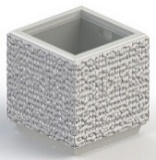 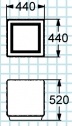 Урна со вставкой железобетонная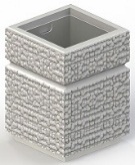 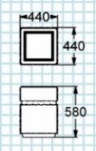 Урна со вставкой железобетонная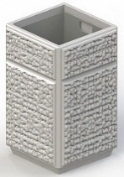 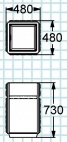 Урна со вставкой металлическая оцинкованная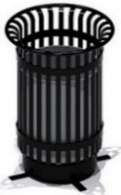 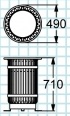 Урна со вставкой металлическая оцинкованная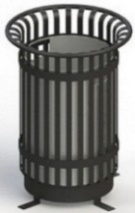 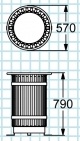 Урна со вставкой деревянная ж/б основание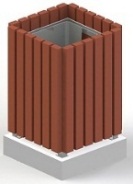 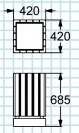 Урна со вставкой деревянная ж/б основание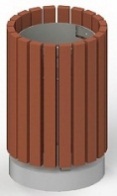 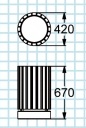 Урна «Космос» с фиксатором 24л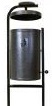 Ваза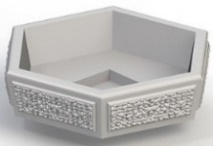 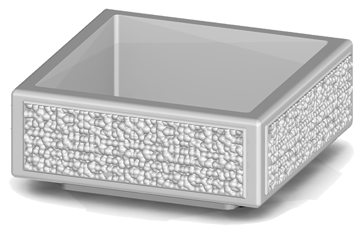 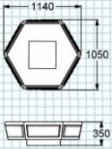 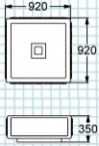 Ваза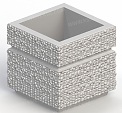 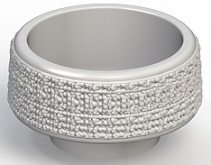 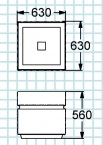 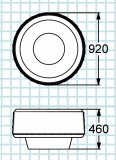 Ваза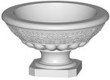 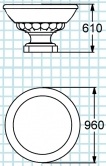 Диван на ж/б ножках                            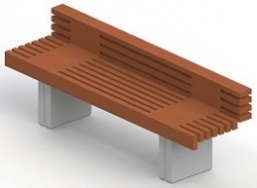 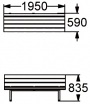 Скамья на ж/б ножках                          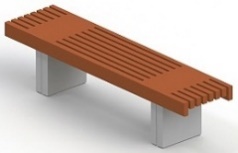 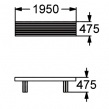 Диван на ж/б ножках                         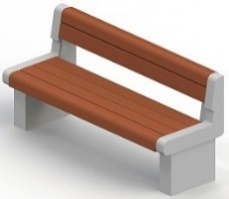 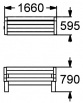 Скамья на ж/б ножках                      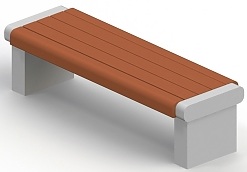 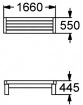 Диван на ж/б ножках                              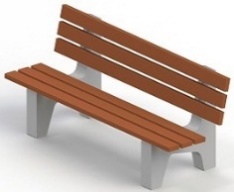 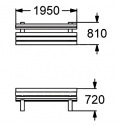 Диван на металлических ножках 1,95          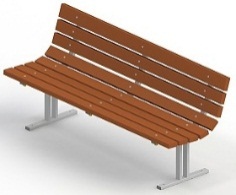 Скамья на металлических ножках        1,95м      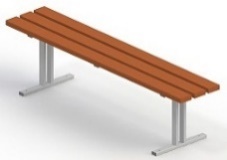 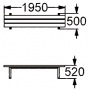 Диван на металлических ножках            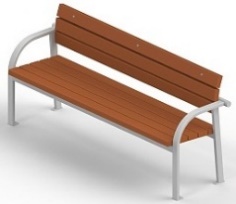 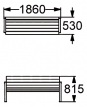 Диван на металлических ножках                  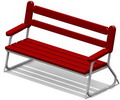 Диван на металлических ножках           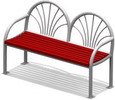 Скамья на металлических ножках           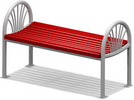 Диван на металлических ножках         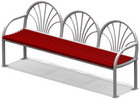 Диван на металлических ножках         1,95м  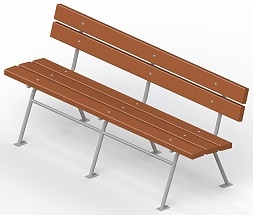 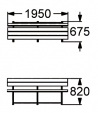 Скамья на металлических ножках   1,95м        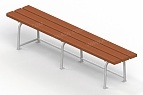 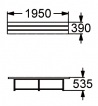 Диван на металлических ножках       1,2м      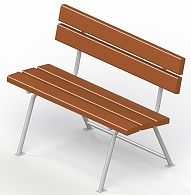 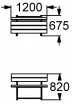 Скамья на металлических ножках     1,2м       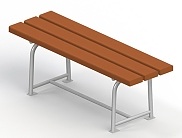 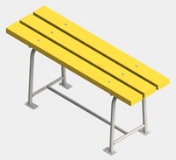 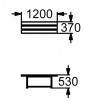 Диван садово-парковый на металлических ножках   2,7м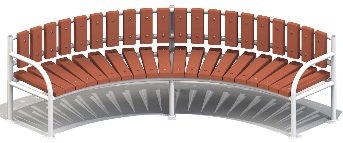 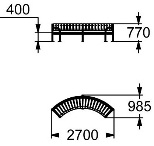 Диван на чугунных ножках                        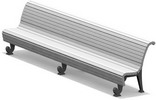 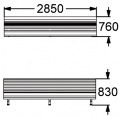 Диван на чугунных ножках                      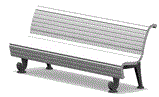 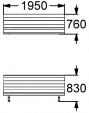 Диван на чугунных ножках                      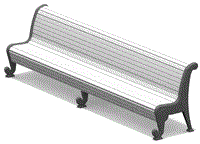 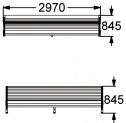 Диван на чугунных ножках                      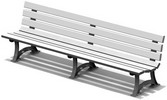 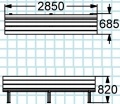 Диван на чугунных ножках                       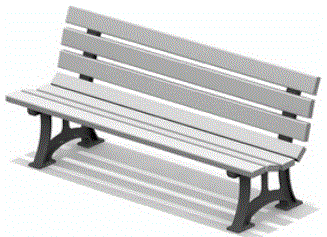 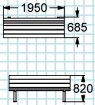 Светильник светодиодный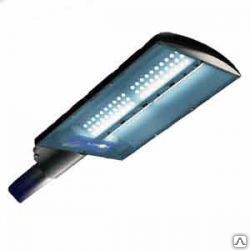 № п/п№ п/пВид работЭскизОписание1Устройство асфальтобетонного покрытия проезда по щебеночному основанию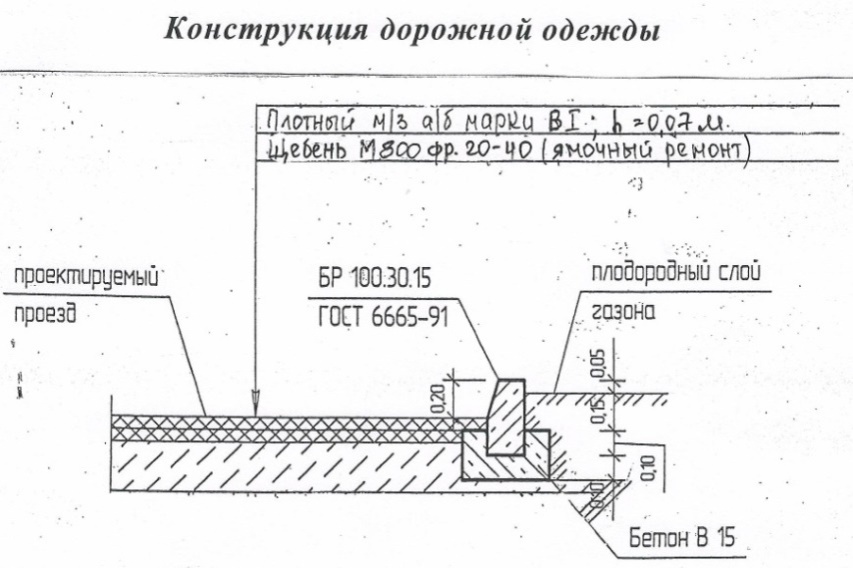 Выполняется установка бортовых камней, марки БР 100.30.15 на бетонное основание марки В15, толщиной 10см.В подготовленную карту укладывается щебень марки 800, фракции 20-40.На всю площадь проезда выполняется укладка асфальтобетонной смеси мелкозернистой, марки В1, толщиной 7см.Уплотнение уложенного асфальтобетонной смеси производится вибрационным катком малого класса.2Ремонт проезда с устройством дорожного покрытия в 1 слой асфальтобетона толщиной 7 см по существующему твердому покрытиюПо существующему покрытию выполняется розлив битума БНД 90/60.На всю площадь проезда выполняется укладка асфальтобетонной смеси мелкозернистой, марки В1, толщиной 7см.Уплотнение уложенного асфальтобетонной смеси производится вибрационным катком малого класса.3Ремонт проезда с устройством автопарковки из  асфальтобетона по основанию из щебня фр. 40-70 мм, в 1 слой -12 смУкладка основания из щебня из щебня фр. 40-70 мм, в 1 слой -12 смПо существующему покрытию выполняется розлив битума БНД 90/60.На всю площадь проезда выполняется укладка асфальтобетонной смеси мелкозернистой, марки В1, толщиной 7см.Уплотнение уложенного асфальтобетонной смеси производится вибрационным катком малого класса.4Ремонт тротуара с устройством слоя из асфальтобетонаВыполняется установка бортовых камней, марки БР 100.20.8 на бетонное основание марки В15, толщиной 10см.По существующему покрытию тротуара выполняется розлив битума БНД 90/60.На всю площадь тротуара выполняется укладка асфальтобетонной смеси мелкозернистой, типа Г, марки III, толщиной 7см.Уплотнение уложенного асфальтобетонной смеси производится вибрационным катком малого класса.№ п/пНаименование участковПеречень работ2020 год2020 годр.п. Сарср.п. Сарср.п. Сарс1.Благоустройство дворовых территорий по адресу: ул. Микрорайон, д. 5Минимальный перечень работ:1.Ремонт дворовых проездов;2.Обеспечение освещения дворовых территорий;3.Установка скамеек, урн;4.Оборудование автомобильных парковок;2.Благоустройство дворовых территорий по адресу: ул. Микрорайон, д. 4Минимальный перечень работ:1.Ремонт дворовых проездов;2.Обеспечение освещения дворовых территорий;3.Установка скамеек, урн;4.Оборудование автомобильных парковок;3.Благоустройство общественной территории: парк культуры и отдыха по ул. Школьная, 1бПриобретение и устройство МАФ, сцены, детской (спортивной) площадки.р.п. Октябрьскийр.п. Октябрьскийр.п. Октябрьский1.Благоустройство дворовых территорий по адресу: ул. Рабочая, 1аМинимальный перечень работ:1.Ремонт дворовых проездов;2.Обеспечение освещения дворовых территорий;3.Установка скамеек, урн;4.Устройство тротуаров дворовых территорий.2.Благоустройство общественной территории: пешеходная аллея по ул. Ленина (от ул. Трактовая до больницы) и части ул. Кирова Устройство пешеходных дорожек, озеленение территории, установка фонарей уличного освещения, установка скамеек, урн, приобретение и установка МАФ.с. Богородскс. Богородскс. Богородск1.Благоустройство общественной территории: пешеходная аллея по ул. ШкольнаяУстройство пешеходных дорожек, озеленение территории, установка фонарей уличного освещения, установка скамеек, урн.п. Тюшп. Тюшп. Тюш1.Благоустройство общественной территории: пешеходная аллея по ул. ПервомайскаяУстройство пешеходных дорожек, озеленение территории, установка фонарей уличного освещения, установка скамеек, урн.2021 год2021 год2021 годр.п. Сарср.п. Сарср.п. Сарс1.Благоустройство дворовой территории по адресу: ул. Микрорайон, д. 9Минимальный перечень работ:1.Ремонт дворовых проездов;2.Оборудование автомобильных парковок;3.Устройство тротуаров дворовых территорий.2.Благоустройство общественной территории: сквер на ул. Советская между домами № 22 и № 33, 35, 37Устройство асфальтобетонных дорожек, озеленение территории, установка фонарей уличного освещения, установка МАФ, устройство детской (спортивной) площадки.р.п. Октябрьскийр.п. Октябрьскийр.п. Октябрьский1.Благоустройство дворовой территории по адресу: ул. Куйбышева, д. 13Минимальный перечень работ:1.Ремонт дворовых проездов;2.Обеспечение освещения дворовых территорий;3.Установка скамеек, урн;		4.Оборудование автомобильных парковок;5.Устройство тротуаров дворовых территорий.2.Благоустройство дворовых территорий по адресу: ул. Калинина, 1Минимальный перечень работ:1.Ремонт дворовых проездов;2.Обеспечение освещения дворовых территорий;3.Установка скамеек, урн;	4.Оборудование автомобильных парковок;5.Устройство тротуаров дворовых территорий.3.Благоустройство общественной территории: пешеходная аллея по ул. Кирова с благоустройством рядом прилегающей площадкиУстройство пешеходных дорожек, озеленение территории, установка фонарей уличного освещения, установка МАФ.п. Тюшп. Тюшп. Тюш1.Благоустройство общественной территории: пешеходная аллея по ул. ТрактоваяУстройство пешеходных дорожек, установка фонарей уличного освещения, установка МАФ.2022 год2022 год2022 годр.п. Сарср.п. Сарср.п. Сарс1.Благоустройство дворовых территорий по адресу: ул. Советская, д. 50Минимальный перечень работ:1.Ремонт дворовых проездов;2.Обеспечение освещения дворовых территорий;3.Установка скамеек, урн;4.Оборудование автомобильных парковок;5.Устройство тротуаров дворовых территорий.2.Благоустройство общественной территории: сквер на ул. Советская между домами № 22 и № 33, 35, 37Обустройство детской (спортивной)  площадки.р.п. Октябрьскийр.п. Октябрьскийр.п. Октябрьский1.Благоустройство дворовой территории по адресу: ул. Губкина, д. 12Минимальный перечень работ:1.Ремонт дворовых проездов;2.Обеспечение освещения дворовых территорий;3.Установка скамеек, урн;	4.Оборудование автомобильных парковок;5.Устройство тротуаров дворовых территорий.2.Благоустройство дворовых территорий по адресу: ул. Кирова, 1Минимальный перечень работ:1.Ремонт дворовых проездов;2.Обеспечение освещения дворовых территорий;3.Установка скамеек, урн;	4.Оборудование автомобильных парковок;5.Устройство тротуаров дворовых территорий.3.Благоустройство общественной территории: аллея «Поколений» (от ул. Карла Маркса до сквера ветеранов, включая сквер)Устройство пешеходных дорожек и площадки с устройством фонтана, озеленение территории, установка фонарей уличного освещения, установка скамеек, урн.с. Богородскс. Богородскс. Богородск1.Благоустройство общественной территории: пешеходная аллея по ул. ИнтернациональнаяУстройство пешеходных дорожек, установка фонарей уличного освещения, установка скамеек, урн, информационного щита.2023 год2023 год2023 годр.п. Сарср.п. Сарср.п. Сарс1.Благоустройство дворовой территории по адресу: ул. Микрорайон, д. 13Минимальный перечень работ:1.Ремонт дворовых проездов;2.Обеспечение освещения дворовых территорий;3.Установка скамеек, урн;	4.Оборудование автомобильных парковок;5.Устройство тротуаров дворовых территорий.2.Благоустройство дворовой территории по адресу: ул. Микрорайон, д. 8Минимальный перечень работ:1.Ремонт дворовых проездов;2.Обеспечение освещения дворовых территорий;3.Установка скамеек, урн;	4.Оборудование автомобильных парковок;5.Устройство тротуаров дворовых территорий.3.Благоустройство дворовой территории по адресу: ул. Микрорайон, д. 6Минимальный перечень работ:1.Ремонт дворовых проездов;2.Обеспечение освещения дворовых территорий;3.Установка скамеек, урн;	4.Оборудование автомобильных парковок;5.Устройство тротуаров дворовых территорий.4.Благоустройство дворовых территорий по адресу: ул. Мира, д. 23Минимальный перечень работ:1.Ремонт дворовых проездов;2.Обеспечение освещения дворовых территорий;3.Установка скамеек, урн;	4.Оборудование автомобильных парковок;5.Устройство тротуаров дворовых территорий.5.Благоустройство дворовых территорий по адресу: ул. Советская, д. 39Минимальный перечень работ:1.Ремонт дворовых проездов;2.Обеспечение освещения дворовых территорий;3.Установка скамеек, урн;	4.Оборудование автомобильных парковок;5.Устройство тротуаров дворовых территорий.6.Благоустройство дворовых территорий по адресу: ул. Советская, д. 57Минимальный перечень работ:1.Ремонт дворовых проездов;2.Обеспечение освещения дворовых территорий;3.Установка скамеек, урн;	4.Оборудование автомобильных парковок;5.Устройство тротуаров дворовых территорий.7.Благоустройство дворовых территорий по адресу: ул. Советская, д. 54Минимальный перечень работ:1.Ремонт дворовых проездов;2.Обеспечение освещения дворовых территорий;3.Установка скамеек, урн;	4.Оборудование автомобильных парковок;5.Устройство тротуаров дворовых территорий.8.Благоустройство дворовых территорий по адресу: ул. Советская, д. 56Минимальный перечень работ:1.Ремонт дворовых проездов;2.Обеспечение освещения дворовых территорий;3.Установка скамеек, урн;	4.Оборудование автомобильных парковок;5.Устройство тротуаров дворовых территорий.9.Благоустройство дворовых территорий по адресу: ул. Мира, д. 27Минимальный перечень работ:1.Ремонт дворовых проездов;2.Обеспечение освещения дворовых территорий;3.Установка скамеек, урн;	4.Оборудование автомобильных парковок;5.Устройство тротуаров дворовых территорий.10.Благоустройство дворовых территорий по адресу: ул. Мира, д. 27аМинимальный перечень работ:1.Ремонт дворовых проездов;2.Обеспечение освещения дворовых территорий;3.Установка скамеек, урн;	4.Оборудование автомобильных парковок;5.Устройство тротуаров дворовых территорий.11.Благоустройство общественной территории: детский паркПриобретение и устройство детской (спортивной) площадки, фонарей уличного освещения, озеленения, скамеек, урн.р.п. Октябрьскийр.п. Октябрьскийр.п. Октябрьский1.Благоустройство дворовой территории по адресу: ул. Пионерская, д. 1аМинимальный перечень работ:1.Ремонт дворовых проездов;2.Обеспечение освещения дворовых территорий;3.Установка скамеек, урн;	4.Оборудование автомобильных парковок;5.Устройство тротуаров дворовых территорий.2.Благоустройство дворовой территории по адресу: ул. Куйбышева, д. 10Минимальный перечень работ:1.Ремонт дворовых проездов;2.Обеспечение освещения дворовых территорий;3.Установка скамеек, урн;	4.Оборудование автомобильных парковок;5.Устройство тротуаров дворовых территорий.3.Благоустройство дворовой территории по адресу: ул. Коммунальная, д. 2Минимальный перечень работ:1.Ремонт дворовых проездов;2.Обеспечение освещения дворовых территорий;3.Установка скамеек, урн;	4.Оборудование автомобильных парковок;5.Устройство тротуаров дворовых территорий.4.Благоустройство дворовых территорий по адресу: ул. Васильева, 11Минимальный перечень работ:1.Ремонт дворовых проездов;2.Обеспечение освещения дворовых территорий;3.Установка скамеек, урн;	4.Оборудование автомобильных парковок;5.Устройство тротуаров дворовых территорий.5.Благоустройство дворовых территорий по адресу: ул. Васильева, 13Минимальный перечень работ:1.Ремонт дворовых проездов;2.Обеспечение освещения дворовых территорий;3.Установка скамеек, урн;	4.Оборудование автомобильных парковок;5.Устройство тротуаров дворовых территорий.6.Благоустройство дворовых территорий по адресу: ул. Калинина, 10Минимальный перечень работ:1.Ремонт дворовых проездов;2.Обеспечение освещения дворовых территорий;3.Установка скамеек, урн;	4.Оборудование автомобильных парковок;5.Устройство тротуаров дворовых территорий.7.Благоустройство дворовых территорий по адресу: ул. Кирова, 7Минимальный перечень работ:1.Ремонт дворовых проездов;2.Обеспечение освещения дворовых территорий;3.Установка скамеек, урн;	4.Оборудование автомобильных парковок;5.Устройство тротуаров дворовых территорий.8.Благоустройство общественной территории: парк по ул. ШкольнаяПриобретение и устройство детской (спортивной) площадки, фонарей уличного освещения, озеленения, скамеек, урн.с. Богородскс. Богородскс. Богородск1.Благоустройство общественной территории: детский паркПриобретение и устройство детской (спортивной) площадки, фонарей уличного освещения, озеленения, скамеек, урн.п. Тюш п. Тюш п. Тюш 1.Благоустройство общественной территории: детский паркПриобретение и устройство детской (спортивной) площадки, фонарей уличного освещения, озеленения, скамеек, урн.п. Щучье Озероп. Щучье Озероп. Щучье Озеро1.Благоустройство общественной территории: детский паркПриобретение и устройство детской (спортивной) площадки, фонарей уличного освещения, озеленения, скамеек, урн.